от 21 августа 2023 г. № 08/705         с. Усть-Цильма Республики КомиРуководствуясь частью 17 статьи 161 Жилищного кодекса Российской Федерации, правилами определения управляющей организации для управления многоквартирным домом, в отношении которого собственниками помещений в многоквартирном доме не выбран способ управления таким домом или выбранный способ управления не реализован, не определена управляющая организация, утвержденными постановлением Правительства Российской Федерации от 21 декабря 2018 г. № 1616, уставом муниципального района «Усть-Цилемский» и отсутствием решения собственников помещений данного многоквартирного дома о выборе способа управления,администрация муниципального района «Усть-Цилемский» постановляет:1. Определить с 21 августа 2023 г. общество с ограниченной ответственностью «УК ДОМ СЕРВИС КОМФОРТ РК» (ИНН 1121029038) управляющей организацией для управления многоквартирными домами, расположенных в с. Ёрмица по адресу: ул. Заозерная, д. 5, ул. Заозерная, д. 6, ул. Заозерная, д. 8; в пст. Харьяга по адресу ул. Лубнина, д. 4, ул. Лубнина, д. 7, ул. Лубнина, д. 8, ул. Лубнина, д. 13, ул. Центральная, д. 4; в д. Лёждуг по адресу: ул. Речная, д. 19, ул. Речная, д. 20; в пст. Медвежка по адресу: ул. Хуторская, д. 2, ул. Хуторская, д. 4, ул. Хуторская, д. 7, пер. Речной, д. 1, пер. Речной, д. 7, пер. Речной, д. 9 до выбора собственниками жилых и нежилых помещений способа управления многоквартирным домом или до заключения договора управления многоквартирным домом с управляющей организацией, определенной собственниками помещений в многоквартирном доме или по результатам открытого конкурса по отбору управляющей организации для управления многоквартирным домом, но не более одного года.2. Определить:2.1. перечень и стоимость работ (услуг) по управлению и содержанию общего имущества в многоквартирных домах, расположенных в с. Ёрмица по адресу: ул. Заозерная, д. 5, ул. Заозерная, д. 6, ул. Заозерная, д. 8; в пст. Харьяга по адресу ул. Лубнина, д. 4, ул. Лубнина, д. 7, ул. Лубнина, д. 8, ул. Лубнина, д. 13, ул. Центральная, д. 4; в д. Лёждуг по адресу: ул. Речная, д. 19, ул. Речная, д. 20; в пст. Медвежка по адресу: ул. Хуторская, д. 2, ул. Хуторская, д. 4, ул. Хуторская, д. 7, пер. Речной, д. 1, пер. Речной, д. 7, пер. Речной, д. 9 согласно приложению № 1;2.2. состав общего имущества многоквартирных домов, расположенных в с. Ёрмица по адресу: ул. Заозерная, д. 5, ул. Заозерная, д. 6, ул. Заозерная, д. 8; в пст. Харьяга по адресу ул. Лубнина, д. 4, ул. Лубнина, д. 7, ул. Лубнина, д. 8, ул. Лубнина, д. 13, ул. Центральная, д. 4; в д. Лёждуг по адресу: ул. Речная, д. 19, ул. Речная, д. 20; в пст. Медвежка по адресу: ул. Хуторская, д. 2, ул. Хуторская, д. 4, ул. Хуторская, д. 7, пер. Речной, д. 1, пер. Речной, д. 7, пер. Речной, д. 9 согласно приложению № 2.3. Предоставление коммунальных услуг собственникам и пользователям помещений в многоквартирных домах, расположенных в с. Ёрмица по адресу: ул. Заозерная, д. 5, ул. Заозерная, д. 6, ул. Заозерная, д. 8; в пст. Харьяга по адресу ул. Лубнина, д. 4, ул. Лубнина, д. 7, ул. Лубнина, д. 8, ул. Лубнина, д. 13, ул. Центральная, д. 4; в д. Лёждуг по адресу: ул. Речная, д. 19, ул. Речная, д. 20; в пст. Медвежка по адресу: ул. Хуторская, д. 2, ул. Хуторская, д. 4, ул. Хуторская, д. 7, пер. Речной, д. 1, пер. Речной, д. 7, пер. Речной, д. 9 в период управления многоквартирным домом управляющей организацией, определенной настоящим постановлением, осуществляется ресурсоснабжающими организациями в соответствии с подпунктом «б» пункта 17 правил предоставления коммунальных услуг собственникам и пользователям помещений в многоквартирных домах и жилых домов, утвержденных постановлением Правительства Российской Федерации от 06 мая 2011 г. № 354 «О предоставлении коммунальных услуг собственникам и пользователям помещений в многоквартирных домах и жилых домов».4. Контроль за исполнением постановления возложить на заместителя руководителя администрации муниципального района «Усть-Цилемский» Хозяинова А.П.5. Постановление вступает в силу со дня принятия.УТВЕРЖДЕН постановлением администрации муниципального района «Усть-Цилемский»от 21 августа 2023 г. № 08/705(приложение № 1)Перечень и стоимость работ (услуг) по управлению и содержанию общего имущества в многоквартирном доме, расположенного по адресу: с. Ёрмица, ул. Заозерная, д. 5Перечень и стоимость работ (услуг) по управлению и содержанию общего имущества в многоквартирном доме, расположенном по адресу: с. Ёрмица, ул. Заозерная, д. 6Перечень и стоимостьработ (услуг) по управлению и содержанию общего имущества в многоквартирном доме, расположенном по адресу:с. Ёрмица, ул. Заозерная, д. 8Перечень и стоимость работ (услуг) по управлению и содержанию общего имущества в многоквартирном доме, расположенном по адресу: пст. Харьяга, ул. Лубнина, д. 4Перечень и стоимость работ (услуг) по управлению и содержанию общего имущества в многоквартирном доме, расположенном по адресу: пст. Харьяга, ул. Лубнина, д. 7Перечень и стоимость работ (услуг) по управлению и содержанию общего имущества в многоквартирном доме, расположенном по адресу: пст. Харьяга, ул. Лубнина, д. 8Перечень и стоимость работ (услуг) по управлению и содержанию общего имущества в многоквартирном доме, расположенном по адресу: пст. Харьяга, ул. Лубнина, д. 13Перечень и стоимость работ (услуг) по управлению и содержанию общего имущества в многоквартирном доме, расположенном по адресу: пст. Харьяга, ул. Центральная, д. 4Перечень и стоимость работ (услуг) по управлению и содержанию общего имущества в многоквартирном доме, расположенном по адресу: д. Лёждуг, ул. Речная, д. 19Перечень и стоимость работ (услуг) по управлению и содержанию общего имущества в многоквартирном доме, расположенном по адресу: д. Лёждуг, ул. Речная, д. 20Перечень и стоимость работ (услуг) по управлению и содержанию общего имущества в многоквартирном доме, расположенном по адресу: пст. Медвежка, ул. Хуторская, д. 2Перечень и стоимость работ (услуг) по управлению и содержанию общего имущества в многоквартирном доме, расположенном по адресу: пст. Медвежка, ул. Хуторская, д. 4Перечень и стоимость работ (услуг) по управлению и содержанию общего имущества в многоквартирном доме, расположенном по адресу: пст. Медвежка, ул. Хуторская, д. 7Перечень и стоимость работ (услуг) по управлению и содержанию общего имущества в многоквартирном доме, расположенном по адресу: пст. Медвежка, пер. Речной, д. 1Перечень и стоимость работ (услуг) по управлению и содержанию общего имущества в многоквартирном доме, расположенном по адресу: пст. Медвежка, пер. Речной, д. 7Перечень и стоимость работ (услуг) по управлению и содержанию общего имущества в многоквартирном доме, расположенного по адресу: пст. Медвежка, пер. Речной, д. 9УТВЕРЖДЕН постановлением администрации муниципального района «Усть-Цилемский»от 21 августа 2023 г. № 08/705(приложение № 2)Состав общего имущества многоквартирного дома, расположенного по адресу:с. Ёрмица, ул. Заозерная д. 5  ______________________Состав общегоимущества многоквартирного дома, расположенного по адресу:с. Ёрмица, ул. Заозерная д. 8______________________Состав общегоимущества многоквартирного дома, расположенного по адресу:пст. Харьяга, ул. Лубнина, д. 4______________________Состав общегоимущества многоквартирного дома, расположенного по адресу:д. Леждуг, ул. Речная, д. 19Информация из технического паспорта, изготовленного филиалом ФГУП «Ростехинвентаризация Федеральное БТИ» по Республике Коми Усть-Цилемский производственный участок, по состоянию на 21.09.2011.______________________Состав общегоимущества многоквартирного дома, расположенного по адресу:д. Леждуг, ул. Речная, д. 20Информация из технического паспорта, изготовленного филиалом ФГУП «Ростехинвентаризация Федеральное БТИ» по Республике Коми Усть-Цилемский производственный участок, по состоянию на 21.09.2011.______________________Состав общегоимущества многоквартирного дома, расположенного по адресу:пст. Медвежка, ул. Хуторская, д. 2Информация из технического паспорта, изготовленного филиалом ФГУП «Ростехинвентаризация Федеральное БТИ» по Республике Коми Усть-Цилемский производственный участок, по состоянию на 26.08.2011.______________________Состав общегоимущества многоквартирного дома, расположенного по адресу:пст. Медвежка, ул. Хуторская, д. 4Информация из технического паспорта, изготовленного филиалом ФГУП «Ростехинвентаризация Федеральное БТИ» по Республике Коми Усть-Цилемский производственный участок, по состоянию на 26.08.2011.______________________Состав общегоимущества многоквартирного дома, расположенного по адресу:пст. Медвежка, ул. Хуторская, д. 7______________________Состав общегоимущества многоквартирного дома, расположенного по адресу:пст. Медвежка, пер. Речной, д. 1______________________Администрация муниципальногорайона «Усть-Цилемский»Республики Коми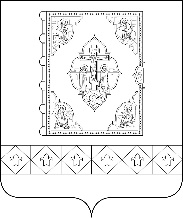 Коми Республикаса «Чилимдiн» муниципальнöйрайонса   администрацияПОСТАНОВЛЕНИЕШУÖМОб определении управляющей организации для управления многоквартирными домами, расположенных в с. Ёрмица по адресу: ул. Заозерная, д. 5, ул. Заозерная, д. 6, ул. Заозерная, д. 8; в пст. Харьяга по адресу ул. Лубнина, д. 4, ул. Лубнина, д. 7, ул. Лубнина, д. 8, ул. Лубнина, д. 13, ул. Центральная, д. 4; в д. Лёждуг по адресу: ул. Речная, д. 19, ул. Речная, д. 20; в пст. Медвежка по адресу: ул. Хуторская, д. 2, ул. Хуторская, д. 4, ул. Хуторская, д. 7, пер. Речной, д. 1, пер. Речной, д. 7, пер. Речной, д. 9 (в редакции постановления администрации муниципального района «Усть-Цилемский»  от 1 февраля 2024 г. № 02/113)Глава муниципального района «Усть-Цилемский» - руководитель администрацииН.М. Канев№ п/пНаименование работы/услугиПериодичность, объём работСтоимость на 1 кв. м, руб. в месяцОсмотр территории вокруг здания и фундамента2 раза в год0,03Осмотр состояния стен, выгребных ям2 раза в год0,19Проверка состояния дверных и оконных заполнений2 раза в год0,01Осмотр внутренней отделки стен2 раза в год0,18Осмотр перекрытий2 раза в год0,34Осмотр полов, лестниц2 раза в год0,28Осмотр крыши2 раза в год0,22Сброс снега и наледи с крышипо мере необходимости1,96Прочистка дымохода1 раз в год0,28Текущий ремонт печных трубпо мере необходимости0,68Текущий ремонт печейпо мере необходимости0,06Осмотр электрооборудования  2 раза в год1,30устранение незначительных неисправностей электрооборудованияпо мере необходимости1,30Услуги аварийно-диспетчерской службыпостоянно2,61Услуги по управлению многоквартирным домомпостоянно2,90Итого: плата за содержание жилого помещенияИтого: плата за содержание жилого помещения11,04№ п/пНаименование работы/услугиПериодичность, объём работСтоимость на 1 кв. м, руб. в месяц Осмотр территории вокруг здания и фундамента2 раза в год0,03Осмотр состояния стен, выгребных ям2 раза в год0,19Проверка состояния дверных и оконных заполнений2 раза в год0,01Осмотр внутренней отделки стен2 раза в год0,18Осмотр перекрытий2 раза в год0,34Осмотр полов, лестниц2 раза в год0,28Осмотр крыши2 раза в год0,22Сброс снега и наледи с крышипо мере необходимости1,96Прочистка дымохода1 раз в год0,28Текущий ремонт печных трубпо мере необходимости0,68Текущий ремонт печейпо мере необходимости0,06Осмотр электрооборудования  2 раза в год1,30устранение незначительных неисправностей электрооборудованияпо мере необходимости1,30Услуги аварийно-диспетчерской службыпостоянно2,61Услуги по управлению многоквартирным домомпостоянно2,90Итого: плата за содержание жилого помещенияИтого: плата за содержание жилого помещения11,04№ п/пНаименование работы/услугиПериодичность, объём работСтоимость на 1 кв. м, руб. в месяцОсмотр территории вокруг здания и фундамента2 раза в год0,03Осмотр состояния стен, выгребных ям2 раза в год0,19Проверка состояния дверных и оконных заполнений2 раза в год0,01Осмотр внутренней отделки стен2 раза в год0,18Осмотр перекрытий2 раза в год0,34Осмотр полов, лестниц2 раза в год0,28Осмотр крыши2 раза в год0,22Текущий ремонт кровлипо мере необходимости6,35Сброс снега и наледи с крышипо мере необходимости1,96Прочистка дымохода1 раз в год0,28Текущий ремонт печных трубпо мере необходимости0,68Текущий ремонт печейпо мере необходимости0,06Осмотр электрооборудования  2 раза в год1,30устранение незначительных неисправностей электрооборудованияпо мере необходимости1,30Услуги аварийно-диспетчерской службыпостоянно2,61Услуги по управлению многоквартирным домомпостоянно5,16Итого: плата за содержание жилого помещенияИтого: плата за содержание жилого помещения19,65№ п/пНаименование работы/услугиПериодичность, объём работСтоимость на 1 кв. м, руб. в месяц Осмотр территории вокруг здания и фундамента2 раза в год0,03Осмотр состояния стен, выгребных ям2 раза в год0,19Проверка состояния дверных и оконных заполнений2 раза в год0,01Осмотр внутренней отделки стен2 раза в год0,18Осмотр перекрытий2 раза в год0,34Осмотр полов, лестниц2 раза в год0,28Осмотр крыши2 раза в год0,22Текущий ремонт кровлипо мере необходимости6,35Сброс снега и наледи с крышипо мере необходимости1,96Прочистка дымохода1 раз в год0,28Текущий ремонт печных трубпо мере необходимости0,68Текущий ремонт печейпо мере необходимости0,06Осмотр электрооборудования  2 раза в год1,30устранение незначительных неисправностей электрооборудованияпо мере необходимости1,30Услуги аварийно-диспетчерской службыпостоянно2,61Услуги по управлению многоквартирным домомпостоянно5,16Итого: плата за содержание жилого помещенияИтого: плата за содержание жилого помещения19,65№ п/пНаименование работы/услугиПериодичность, объём работСтоимость на 1 кв. м, руб. в месяцОсмотр территории вокруг здания и фундамента2 раза в год0,03Осмотр состояния стен, выгребных ям2 раза в год0,19Проверка состояния дверных и оконных заполнений2 раза в год0,01Осмотр внутренней отделки стен2 раза в год0,18Осмотр перекрытий2 раза в год0,34Осмотр полов, лестниц2 раза в год0,28Осмотр крыши2 раза в год0,22Текущий ремонт кровлипо мере необходимости6,35Сброс снега и наледи с крышипо мере необходимости1,96Прочистка дымохода1 раз в год0,28Текущий ремонт печейпо мере необходимости0,06Осмотр электрооборудования  2 раза в год1,30устранение незначительных неисправностей электрооборудованияпо мере необходимости1,30Услуги аварийно-диспетчерской службыпостоянно2,61Услуги по управлению многоквартирным домомпостоянно4,92Итого: плата за содержание жилого помещенияИтого: плата за содержание жилого помещения18,73№ п/пНаименование работы/услугиПериодичность, объём работСтоимость на 1 кв. м, руб. в месяц Осмотр территории вокруг здания и фундамента2 раза в год0,03Осмотр состояния стен, выгребных ям2 раза в год0,19Проверка состояния дверных и оконных заполнений2 раза в год0,01Осмотр внутренней отделки стен2 раза в год0,18Осмотр перекрытий2 раза в год0,34Осмотр полов, лестниц2 раза в год0,28Осмотр крыши2 раза в год0,22Текущий ремонт кровлипо мере необходимости6,35Сброс снега и наледи с крышипо мере необходимости1,96Прочистка дымохода1 раз в год0,28Текущий ремонт печных трубпо мере необходимости0,68Текущий ремонт печейпо мере необходимости0,06Осмотр электрооборудования  2 раза в год1,30устранение незначительных неисправностей электрооборудованияпо мере необходимости1,30Услуги аварийно-диспетчерской службыпостоянно2,61Услуги по управлению многоквартирным домомпостоянно5,16Итого: плата за содержание жилого помещенияИтого: плата за содержание жилого помещения19,65№ п/пНаименование работы/услугиПериодичность, объём работСтоимость на 1 кв. м, руб. в месяцОсмотр территории вокруг здания и фундамента2 раза в год0,03Осмотр состояния стен, выгребных ям2 раза в год0,19Проверка состояния дверных и оконных заполнений2 раза в год0,01Осмотр внутренней отделки стен2 раза в год0,18Осмотр перекрытий2 раза в год0,34Осмотр полов, лестниц2 раза в год0,28Осмотр крыши2 раза в год0,22Сброс снега и наледи с крышипо мере необходимости1,96Прочистка дымохода1 раз в год0,28Осмотр электрооборудования  2 раза в год1,30устранение незначительных неисправностей электрооборудованияпо мере необходимости1,30Услуги аварийно-диспетчерской службыпостоянно2,61Услуги по управлению многоквартирным домомпостоянно2,63Итого: плата за содержание жилого помещенияИтого: плата за содержание жилого помещения10,03№ п/пНаименование работы/услугиПериодичность, объём работСтоимость на 1 кв. м, руб. в месяцОсмотр территории вокруг здания и фундамента2 раза в год0,03Осмотр состояния стен, выгребных ям2 раза в год0,19Проверка состояния дверных и оконных заполнений2 раза в год0,01Осмотр внутренней отделки стен2 раза в год0,18Осмотр перекрытий2 раза в год0,34Осмотр полов, лестниц2 раза в год0,28Осмотр крыши2 раза в год0,22Текущий ремонт кровлипо мере необходимости6,35Сброс снега и наледи с крышипо мере необходимости1,96Прочистка дымохода1 раз в год0,28Текущий ремонт печных трубпо мере необходимости0,68Текущий ремонт печейпо мере необходимости0,06Осмотр электрооборудования  2 раза в год1,30устранение незначительных неисправностей электрооборудованияпо мере необходимости1,30Услуги аварийно-диспетчерской службыпостоянно2,61Услуги по управлению многоквартирным домомпостоянно5,16Итого: плата за содержание жилого помещенияИтого: плата за содержание жилого помещения19,65№ п/пНаименование работы/услугиПериодичность, объём работСтоимость на 1 кв. м, руб. в месяц Осмотр территории вокруг здания и фундамента2 раза в год0,03Осмотр состояния стен, выгребных ям2 раза в год0,19Проверка состояния дверных и оконных заполнений2 раза в год0,01Осмотр внутренней отделки стен2 раза в год0,18Осмотр перекрытий2 раза в год0,34Осмотр полов, лестниц2 раза в год0,28Осмотр крыши2 раза в год0,22Текущий ремонт кровлипо мере необходимости6,35Сброс снега и наледи с крышипо мере необходимости1,96Прочистка дымохода1 раз в год0,28Текущий ремонт печейпо мере необходимости0,06Осмотр электрооборудования  2 раза в год1,30устранение незначительных неисправностей электрооборудованияпо мере необходимости1,30Услуги аварийно-диспетчерской службыпостоянно2,61Услуги по управлению многоквартирным домомпостоянно4,92Итого: плата за содержание жилого помещенияИтого: плата за содержание жилого помещения18,73№ п/пНаименование работы/услугиПериодичность, объём работСтоимость на 1 кв. м, руб. Осмотр территории вокруг здания и фундамента2 раза в год0,03Осмотр состояния стен, выгребных ям2 раза в год0,19Проверка состояния дверных и оконных заполнений2 раза в год0,01Осмотр внутренней отделки стен2 раза в год0,18Осмотр перекрытий2 раза в год0,34Осмотр полов, лестниц2 раза в год0,28Осмотр крыши2 раза в год0,22Текущий ремонт кровлипо мере необходимости6,35Сброс снега и наледи с крышипо мере необходимости1,96Прочистка дымохода1 раз в год0,28Текущий ремонт печейпо мере необходимости0,06Осмотр электрооборудования  2 раза в год1,30устранение незначительных неисправностей электрооборудованияпо мере необходимости1,30Услуги аварийно-диспетчерской службыпостоянно2,61Услуги по управлению многоквартирным домомпостоянно4,92Итого: плата за содержание жилого помещенияИтого: плата за содержание жилого помещения18,73№ п/пНаименование работы/услугиПериодичность, объём работСтоимость на 1 кв. м, руб. в месяцОсмотр территории вокруг здания и фундамента2 раза в год0,03Осмотр состояния стен, выгребных ям2 раза в год0,19Проверка состояния дверных и оконных заполнений2 раза в год0,01Осмотр внутренней отделки стен2 раза в год0,18Осмотр перекрытий2 раза в год0,34Осмотр полов, лестниц2 раза в год0,28Осмотр крыши2 раза в год0,22Текущий ремонт кровлипо мере необходимости6,35Сброс снега и наледи с крышипо мере необходимости1,96Прочистка дымохода1 раз в год0,28Текущий ремонт печных трубпо мере необходимости0,68Текущий ремонт печейпо мере необходимости0,06Осмотр электрооборудования  2 раза в год1,30устранение незначительных неисправностей электрооборудованияпо мере необходимости1,30Услуги аварийно-диспетчерской службыпостоянно2,61Услуги по управлению многоквартирным домомпостоянно5,16Итого: плата за содержание жилого помещенияИтого: плата за содержание жилого помещения19,65№ п/пНаименование работы/услугиПериодичность, объём работСтоимость на 1 кв. м, руб. в месяцОсмотр территории вокруг здания и фундамента2 раза в год0,03Осмотр состояния стен, выгребных ям2 раза в год0,19Проверка состояния дверных и оконных заполнений2 раза в год0,01Осмотр внутренней отделки стен2 раза в год0,18Осмотр перекрытий2 раза в год0,34Осмотр полов, лестниц2 раза в год0,28Осмотр крыши2 раза в год0,22Текущий ремонт кровлипо мере необходимости6,35Сброс снега и наледи с крышипо мере необходимости1,96Прочистка дымохода1 раз в год0,28Текущий ремонт печных трубпо мере необходимости0,68Текущий ремонт печейпо мере необходимости0,06Осмотр электрооборудования  2 раза в год1,30устранение незначительных неисправностей электрооборудованияпо мере необходимости1,30Услуги аварийно-диспетчерской службыпостоянно2,61Услуги по управлению многоквартирным домомпостоянно5,16Итого: плата за содержание жилого помещенияИтого: плата за содержание жилого помещения19,65№ п/пНаименование работы/услугиПериодичность, объём работСтоимость на 1 кв. м, руб. в месяцОсмотр территории вокруг здания и фундамента2 раза в год0,03Осмотр состояния стен, выгребных ям2 раза в год0,19Проверка состояния дверных и оконных заполнений2 раза в год0,01Осмотр внутренней отделки стен2 раза в год0,18Осмотр перекрытий2 раза в год0,34Осмотр полов, лестниц2 раза в год0,28Осмотр крыши2 раза в год0,22Текущий ремонт кровлипо мере необходимости6,35Сброс снега и наледи с крышипо мере необходимости1,96Прочистка дымохода1 раз в год0,28Текущий ремонт печных трубпо мере необходимости0,68Текущий ремонт печейпо мере необходимости0,06Осмотр электрооборудования  2 раза в год1,30устранение незначительных неисправностей электрооборудованияпо мере необходимости1,30Услуги аварийно-диспетчерской службыпостоянно2,61Услуги по управлению многоквартирным домомпостоянно5,16Итого: плата за содержание жилого помещенияИтого: плата за содержание жилого помещения19,65№ п/пНаименование работы/услугиПериодичность, объём работСтоимость на 1 кв. м, руб. в месяцОсмотр территории вокруг здания и фундамента2 раза в год0,03Осмотр состояния стен, выгребных ям2 раза в год0,19Проверка состояния дверных и оконных заполнений2 раза в год0,01Осмотр внутренней отделки стен2 раза в год0,18Осмотр перекрытий2 раза в год0,34Осмотр полов, лестниц2 раза в год0,28Осмотр крыши2 раза в год0,22Сброс снега и наледи с крышипо мере необходимости1,96Прочистка дымохода1 раз в год0,28Осмотр электрооборудования 2 раза в год1,30устранение незначительных неисправностей электрооборудованияпо мере необходимости1,30Услуги аварийно-диспетчерской службыпостоянно2,61Услуги по управлению многоквартирным домомпостоянно2,63Итого: плата за содержание жилого помещенияИтого: плата за содержание жилого помещения10,03№ п/пНаименование работы/услугиПериодичность, объём работСтоимость на 1 кв. м, руб. в месяцОсмотр территории вокруг здания и фундамента2 раза в год0,03Осмотр состояния стен, выгребных ям2 раза в год0,19Проверка состояния дверных и оконных заполнений2 раза в год0,01Осмотр внутренней отделки стен2 раза в год0,18Осмотр перекрытий2 раза в год0,34Осмотр полов, лестниц2 раза в год0,28Осмотр крыши2 раза в год0,22Текущий ремонт кровлипо мере необходимости6,35Сброс снега и наледи с крышипо мере необходимости1,96Прочистка дымохода1 раз в год0,28Текущий ремонт печных трубпо мере необходимости0,68Текущий ремонт печейпо мере необходимости0,06Осмотр электрооборудования  2 раза в год1,30устранение незначительных неисправностей электрооборудованияпо мере необходимости1,30Услуги аварийно-диспетчерской службыпостоянно2,61Услуги по управлению многоквартирным домомпостоянно5,16Итого: плата за содержание жилого помещенияИтого: плата за содержание жилого помещения19,65№ п/пНаименование работы/услугиПериодичность, объём работСтоимость на 1 кв. м, руб. в месяцОсмотр территории вокруг здания и фундамента2 раза в год0,03Осмотр состояния стен, выгребных ям2 раза в год0,19Проверка состояния дверных и оконных заполнений2 раза в год0,01Осмотр внутренней отделки стен2 раза в год0,18Осмотр перекрытий2 раза в год0,34Осмотр полов, лестниц2 раза в год0,28Осмотр крыши2 раза в год0,22Текущий ремонт кровлипо мере необходимости6,35Сброс снега и наледи с крышипо мере необходимости1,96Прочистка дымохода1 раз в год0,28Текущий ремонт печных трубпо мере необходимости0,68Текущий ремонт печейпо мере необходимости0,06Осмотр электрооборудования  2 раза в год1,30устранение незначительных неисправностей электрооборудованияпо мере необходимости1,30Услуги аварийно-диспетчерской службыпостоянно2,61Услуги по управлению многоквартирным домомпостоянно5,16Итого: плата за содержание жилого помещенияИтого: плата за содержание жилого помещения19,65I. Общие сведения о многоквартирном доме.I. Общие сведения о многоквартирном доме.I. Общие сведения о многоквартирном доме.I. Общие сведения о многоквартирном доме.1.Адрес многоквартирного дома: Усть-Цилемский район, с. Ёрмица, ул. Заозерная,             д. 5Адрес многоквартирного дома: Усть-Цилемский район, с. Ёрмица, ул. Заозерная,             д. 5Адрес многоквартирного дома: Усть-Цилемский район, с. Ёрмица, ул. Заозерная,             д. 52.Кадастровый номер многоквартирного дома (при его наличии) - Кадастровый номер многоквартирного дома (при его наличии) - Кадастровый номер многоквартирного дома (при его наличии) - 3.Серия, тип постройки – жилые здания, деревоСерия, тип постройки – жилые здания, деревоСерия, тип постройки – жилые здания, дерево4.Год постройки - 19675.Степень износа по данным государственного технического учета – 44 %Степень износа по данным государственного технического учета – 44 %Степень износа по данным государственного технического учета – 44 %6.Степень фактического износа -Степень фактического износа -Степень фактического износа -7.Год последнего капитального ремонта - Год последнего капитального ремонта - Год последнего капитального ремонта - 8.Реквизиты правового акта о признании многоквартирного дома аварийным и подлежащим сносуРеквизиты правового акта о признании многоквартирного дома аварийным и подлежащим сносуРеквизиты правового акта о признании многоквартирного дома аварийным и подлежащим сносу9.Количество этажей -210.Наличие подвала (технического этажа) -11.Наличие цокольного этажа -12.Наличие мансарда -13.Наличие мезонина -14.Количество квартир -815.Количество нежилых помещений, не входящих в состав общего имущества Количество нежилых помещений, не входящих в состав общего имущества Количество нежилых помещений, не входящих в состав общего имущества -16.Реквизиты правового акта о признании всех жилых помещений в многоквартирном доме непригодными для проживания -Реквизиты правового акта о признании всех жилых помещений в многоквартирном доме непригодными для проживания -Реквизиты правового акта о признании всех жилых помещений в многоквартирном доме непригодными для проживания -17.Перечень жилых помещений, признанных непригодными для проживания (с указанием реквизитов правовых актов о признании жилых помещений непригодными для проживания)Перечень жилых помещений, признанных непригодными для проживания (с указанием реквизитов правовых актов о признании жилых помещений непригодными для проживания)Перечень жилых помещений, признанных непригодными для проживания (с указанием реквизитов правовых актов о признании жилых помещений непригодными для проживания)18.Строительный объем -1142куб. м19.Площадь:а)многоквартирного дома с лоджиями, балконами, шкафами, коридорами и лестничными многоквартирного дома с лоджиями, балконами, шкафами, коридорами и лестничными многоквартирного дома с лоджиями, балконами, шкафами, коридорами и лестничными клетками307,1кв. мб)жилых помещений (общая площадь квартир)282,2кв. мжилая площадь квартир182,9кв. мв)нежилых помещений (общая площадь нежилых помещений, не входящих в состав общего нежилых помещений (общая площадь нежилых помещений, не входящих в состав общего нежилых помещений (общая площадь нежилых помещений, не входящих в состав общего имущества в многоквартирном домекв. мг)помещений общего пользования (общая площадь нежилых помещений, не входящих в составпомещений общего пользования (общая площадь нежилых помещений, не входящих в составпомещений общего пользования (общая площадь нежилых помещений, не входящих в составобщего имущества в многоквартирном домекв. м20.Количество лестниц2шт.21.Уборочная площадь лестниц (включая межквартирные лестничные площадки)Уборочная площадь лестниц (включая межквартирные лестничные площадки)Уборочная площадь лестниц (включая межквартирные лестничные площадки)24,9кв. м22.Уборочная площадь общих коридоров -кв. м23.Уборочная площадь других помещений общего пользования (включая технические этажи, Уборочная площадь других помещений общего пользования (включая технические этажи, Уборочная площадь других помещений общего пользования (включая технические этажи, чердаки, технические подвалы)кв. м24.Площадь земельного участка, входящего в состав общего имущества многоквартирного домаПлощадь земельного участка, входящего в состав общего имущества многоквартирного домаПлощадь земельного участка, входящего в состав общего имущества многоквартирного дома1152кв. м25.Кадастровый номер земельного участка (при его наличии) -Кадастровый номер земельного участка (при его наличии) -11:13:0601001:17II. Техническое состояние многоквартирного дома, включая пристройкиII. Техническое состояние многоквартирного дома, включая пристройкиII. Техническое состояние многоквартирного дома, включая пристройкиII. Техническое состояние многоквартирного дома, включая пристройки№ п/пНаименование конструктивных элементовОписание элементов (материал, конструкция или система, отделка и прочее)Техническое состояние элементов общего имущества многоквартирного дома1.Фундаментбетонныйудовлетворительное2.Наружные и внутренние капитальные стеныбрусчатыеудовлетворительное3.Перегородкидеревянныеудовлетворительное4.Перекрытия:4.чердачныедеревянные утепленныеудовлетворительное4.междуэтажныедеревянные утепленныеудовлетворительное4.подвальные5.Крышаметаллическаяудовлетворительное6.Полыдощатыеудовлетворительное7.Проемы:7.окнадвойные остекленныеудовлетворительное7.дверипростыеудовлетворительное8.Отделка:простаяудовлетворительное8.внутренняяпростаяудовлетворительное8.наружнаяпростаяудовлетворительное9.Механическое, электри-ческое, санитарно-техни-ческое и иное оборудование9.ванны напольные9.электроплиты9.телефонные сети и оборудованиеестьудовлетворительное9.сети проводного радиовещаниянетудовлетворительное9.сигнализациянет9.мусоропроводнет9.лифтнет9.вентиляцияестественнаяудовлетворительное9.(другое)10.Внутридомовые инженер-ные коммуникации и оборудование для предо-ставления коммунальных услуг:электроснабжениеоткрытая проводкаудовлетворительноехолодное водоснабжениенетгорячее водоснабжениеводоотведениевыгребудовлетворительноегазоснабжениеотопление (от внешних котельных)печноеудовлетворительноеотопление (от домовой печи)калориферыАГВ(другое)11.КрыльцаестьИнформация из технического паспорта, изготовленного филиалом                          ФГУП «Ростехинветаризация - Федеральное БТИ» по Республике Коми Усть-Цилемский производственный участок, по состоянию на 21.09.2011.______________________Состав общегоимущества многоквартирного дома, расположенного по адресу:с. Ёрмица, ул. Заозерная д. 6Информация из технического паспорта, изготовленного филиалом                          ФГУП «Ростехинветаризация - Федеральное БТИ» по Республике Коми Усть-Цилемский производственный участок, по состоянию на 21.09.2011.______________________Состав общегоимущества многоквартирного дома, расположенного по адресу:с. Ёрмица, ул. Заозерная д. 6Информация из технического паспорта, изготовленного филиалом                          ФГУП «Ростехинветаризация - Федеральное БТИ» по Республике Коми Усть-Цилемский производственный участок, по состоянию на 21.09.2011.______________________Состав общегоимущества многоквартирного дома, расположенного по адресу:с. Ёрмица, ул. Заозерная д. 6Информация из технического паспорта, изготовленного филиалом                          ФГУП «Ростехинветаризация - Федеральное БТИ» по Республике Коми Усть-Цилемский производственный участок, по состоянию на 21.09.2011.______________________Состав общегоимущества многоквартирного дома, расположенного по адресу:с. Ёрмица, ул. Заозерная д. 6I. Общие сведения о многоквартирном доме.I. Общие сведения о многоквартирном доме.I. Общие сведения о многоквартирном доме.I. Общие сведения о многоквартирном доме.1.Адрес многоквартирного дома: Усть-Цилемский район, с. Ёрмица, ул. Заозерная,             д. 6Адрес многоквартирного дома: Усть-Цилемский район, с. Ёрмица, ул. Заозерная,             д. 6Адрес многоквартирного дома: Усть-Цилемский район, с. Ёрмица, ул. Заозерная,             д. 62.Кадастровый номер многоквартирного дома (при его наличии) - Кадастровый номер многоквартирного дома (при его наличии) - Кадастровый номер многоквартирного дома (при его наличии) - 3.Серия, тип постройки – жилые здания, деревоСерия, тип постройки – жилые здания, деревоСерия, тип постройки – жилые здания, дерево4.Год постройки - 19625.Степень износа по данным государственного технического учета – 43 %Степень износа по данным государственного технического учета – 43 %Степень износа по данным государственного технического учета – 43 %6.Степень фактического износа – Степень фактического износа – Степень фактического износа – 7.Год последнего капитального ремонта - Год последнего капитального ремонта - Год последнего капитального ремонта - 8.Реквизиты правового акта о признании многоквартирного дома аварийным и подлежащим сносуРеквизиты правового акта о признании многоквартирного дома аварийным и подлежащим сносуРеквизиты правового акта о признании многоквартирного дома аварийным и подлежащим сносу9.Количество этажей -210.Наличие подвала (технического этажа) -нет11.Наличие цокольного этажа -12.Наличие мансарда -13.Наличие мезонина -14.Количество квартир -815.Количество нежилых помещений, не входящих в состав общего имущества Количество нежилых помещений, не входящих в состав общего имущества Количество нежилых помещений, не входящих в состав общего имущества -16.Реквизиты правового акта о признании всех жилых помещений в многоквартирном доме непригодными для проживания -Реквизиты правового акта о признании всех жилых помещений в многоквартирном доме непригодными для проживания -Реквизиты правового акта о признании всех жилых помещений в многоквартирном доме непригодными для проживания -17.Перечень жилых помещений, признанных непригодными для проживания (с указанием реквизитов правовых актов о признании жилых помещений непригодными для проживания)Перечень жилых помещений, признанных непригодными для проживания (с указанием реквизитов правовых актов о признании жилых помещений непригодными для проживания)Перечень жилых помещений, признанных непригодными для проживания (с указанием реквизитов правовых актов о признании жилых помещений непригодными для проживания)18.Строительный объем -1168куб. м19.Площадь:а)многоквартирного дома с лоджиями, балконами, шкафами, коридорами и лестничными многоквартирного дома с лоджиями, балконами, шкафами, коридорами и лестничными многоквартирного дома с лоджиями, балконами, шкафами, коридорами и лестничными клетками360,4кв. мб)жилых помещений (общая площадь квартир)333,8кв. мжилая площадь квартир205,2кв. мв)нежилых помещений (общая площадь нежилых помещений, не входящих в состав общего) нежилых помещений (общая площадь нежилых помещений, не входящих в состав общего) нежилых помещений (общая площадь нежилых помещений, не входящих в состав общего) имущества в многоквартирном доме-кв. мг)помещений общего пользования (общая площадь нежилых помещений, не входящих в состав)помещений общего пользования (общая площадь нежилых помещений, не входящих в состав)помещений общего пользования (общая площадь нежилых помещений, не входящих в состав)общего имущества в многоквартирном домекв. м20.Количество лестниц1шт.21.Уборочная площадь лестниц (включая межквартирные лестничные площадки)Уборочная площадь лестниц (включая межквартирные лестничные площадки)Уборочная площадь лестниц (включая межквартирные лестничные площадки)26,6кв. м22.Уборочная площадь общих коридоров -кв. м23.Уборочная площадь других помещений общего пользования (включая технические этажи) Уборочная площадь других помещений общего пользования (включая технические этажи) Уборочная площадь других помещений общего пользования (включая технические этажи) чердаки, технические подвалы)-кв. м24.Площадь земельного участка, входящего в состав общего имущества многоквартирного домаПлощадь земельного участка, входящего в состав общего имущества многоквартирного домаПлощадь земельного участка, входящего в состав общего имущества многоквартирного дома1171кв. м25.Кадастровый номер земельного участка (при его наличии) - 11:13:0601001:18Кадастровый номер земельного участка (при его наличии) - 11:13:0601001:18II. Техническое состояние многоквартирного дома, включая пристройки.II. Техническое состояние многоквартирного дома, включая пристройки.II. Техническое состояние многоквартирного дома, включая пристройки.II. Техническое состояние многоквартирного дома, включая пристройки.№ п/пНаименование конструктивных элементовописание элементов (материал, конструкция или система, отделка и прочее)Техническое состояние элементов общего имущества многоквартирного дома1.Фундаментбетонныйудовлетворительное2.Наружные и внутренние капитальные стеныбрусчатыеудовлетворительное3.Перегородкидеревянныеудовлетворительное4.Перекрытия:4.чердачныедеревянные утепленныеудовлетворительное4.междуэтажныедеревянные утепленныеудовлетворительное4.подвальные5.Крышашиферудовлетворительное6.Полыдощатыеудовлетворительное7.Проемы:7.окнадвойные остекленныеудовлетворительное7.дверипростыеудовлетворительное8.Отделка:простаяудовлетворительное8.внутренняяпростаяудовлетворительное8.наружнаяпростаяудовлетворительное9.Механическое, электри-ческое, санитарно-техни-ческое и иное оборудование9.ванны напольные9.электроплиты9.телефонные сети и оборудованиеестьудовлетворительное9.сети проводного радиовещаниянет9.сигнализациянет9.мусоропроводнет9.лифтнет9.вентиляцияестественнаяудовлетворительное9.(другое)10.Внутридомовые инженер-ные коммуникации и оборудование для предо-ставления коммунальных услуг:электроснабжениеоткрытая проводкаудовлетворительноехолодное водоснабжениецентральноеудовлетворительноегорячее водоснабжениеводоотведениевыгребудовлетворительноегазоснабжениеотопление (от внешних котельных)отопление (от домовой печи)автономноеудовлетворительноекалориферыАГВ(другое)11.КрыльцаестьИнформация из технического паспорта, изготовленного филиалом                           ФГУП «Ростехинветаризация - Федеральное БТИ» по Республике Коми Усть-Цилемский производственный участок, по состоянию на 21.09.2011.Информация из технического паспорта, изготовленного филиалом                           ФГУП «Ростехинветаризация - Федеральное БТИ» по Республике Коми Усть-Цилемский производственный участок, по состоянию на 21.09.2011.Информация из технического паспорта, изготовленного филиалом                           ФГУП «Ростехинветаризация - Федеральное БТИ» по Республике Коми Усть-Цилемский производственный участок, по состоянию на 21.09.2011.Информация из технического паспорта, изготовленного филиалом                           ФГУП «Ростехинветаризация - Федеральное БТИ» по Республике Коми Усть-Цилемский производственный участок, по состоянию на 21.09.2011.I. Общие сведения о многоквартирном доме.I. Общие сведения о многоквартирном доме.I. Общие сведения о многоквартирном доме.I. Общие сведения о многоквартирном доме.1.Адрес многоквартирного дома: Усть-Цилемский район, с. Ёрмица, ул. Заозерная,               д. 8Адрес многоквартирного дома: Усть-Цилемский район, с. Ёрмица, ул. Заозерная,               д. 8Адрес многоквартирного дома: Усть-Цилемский район, с. Ёрмица, ул. Заозерная,               д. 82.Кадастровый номер многоквартирного дома (при его наличии) - Кадастровый номер многоквартирного дома (при его наличии) - Кадастровый номер многоквартирного дома (при его наличии) - 3.Серия, тип постройки – жилые здания, деревоСерия, тип постройки – жилые здания, деревоСерия, тип постройки – жилые здания, дерево4.Год постройки - 19765.Степень износа по данным государственного технического учета – 48 %Степень износа по данным государственного технического учета – 48 %Степень износа по данным государственного технического учета – 48 %6.Степень фактического износа –  Степень фактического износа –  Степень фактического износа –  7.Год последнего капитального ремонта - Год последнего капитального ремонта - Год последнего капитального ремонта - 8.Реквизиты правового акта о признании многоквартирного дома аварийным и подлежащим сносуРеквизиты правового акта о признании многоквартирного дома аварийным и подлежащим сносуРеквизиты правового акта о признании многоквартирного дома аварийным и подлежащим сносу9.Количество этажей -210.Наличие подвала (технического этажа) -нет11.Наличие цокольного этажа -12.Наличие мансарда -13.Наличие мезонина -14.Количество квартир -1215.Количество нежилых помещений, не входящих в состав общего имущества Количество нежилых помещений, не входящих в состав общего имущества Количество нежилых помещений, не входящих в состав общего имущества -16.Реквизиты правового акта о признании всех жилых помещений в многоквартирном доме непригодными для проживания -Реквизиты правового акта о признании всех жилых помещений в многоквартирном доме непригодными для проживания -Реквизиты правового акта о признании всех жилых помещений в многоквартирном доме непригодными для проживания -17.Перечень жилых помещений, признанных непригодными для проживания (с указанием реквизитов правовых актов о признании жилых помещений непригодными для проживания)Перечень жилых помещений, признанных непригодными для проживания (с указанием реквизитов правовых актов о признании жилых помещений непригодными для проживания)Перечень жилых помещений, признанных непригодными для проживания (с указанием реквизитов правовых актов о признании жилых помещений непригодными для проживания)18.Строительный объем -1960куб. м19.Площадь:а)многоквартирного дома с лоджиями, балконами, шкафами, коридорами и лестничными многоквартирного дома с лоджиями, балконами, шкафами, коридорами и лестничными многоквартирного дома с лоджиями, балконами, шкафами, коридорами и лестничными клетками573,1кв. мб)жилых помещений (общая площадь квартир)511кв. мжилая площадь квартир341,9кв. мв)нежилых помещений (общая площадь нежилых помещений, не входящих в состав общего) нежилых помещений (общая площадь нежилых помещений, не входящих в состав общего) нежилых помещений (общая площадь нежилых помещений, не входящих в состав общего) имущества в многоквартирном домекв. мг)помещений общего пользования (общая площадь нежилых помещений, не входящих в состав)помещений общего пользования (общая площадь нежилых помещений, не входящих в состав)помещений общего пользования (общая площадь нежилых помещений, не входящих в состав)общего имущества в многоквартирном домекв. м20.Количество лестниц3шт.21.Уборочная площадь лестниц (включая межквартирные лестничные площадки)Уборочная площадь лестниц (включая межквартирные лестничные площадки)Уборочная площадь лестниц (включая межквартирные лестничные площадки)62,1кв. м22.Уборочная площадь общих коридоров -кв. м23.Уборочная площадь других помещений общего пользования (включая технические этажи) Уборочная площадь других помещений общего пользования (включая технические этажи) Уборочная площадь других помещений общего пользования (включая технические этажи) чердаки, технические подвалы)кв. м24.Площадь земельного участка, входящего в состав общего имущества многоквартирного домаПлощадь земельного участка, входящего в состав общего имущества многоквартирного домаПлощадь земельного участка, входящего в состав общего имущества многоквартирного дома2171кв. м25.Кадастровый номер земельного участка (при его наличии) - 11:13:0601001:19Кадастровый номер земельного участка (при его наличии) - 11:13:0601001:19II. Техническое состояние многоквартирного дома, включая пристройки.II. Техническое состояние многоквартирного дома, включая пристройки.II. Техническое состояние многоквартирного дома, включая пристройки.II. Техническое состояние многоквартирного дома, включая пристройки.№ п/пНаименование конструктивных элементовОписание элементов (материал, конструкция или система, отделка и прочее)Техническое состояние элементов общего имущества многоквартирного дома1.Фундаментбетонный ленточныйудовлетворительное2.Наружные и внутренние капитальные стеныбревенчатыеудовлетворительное3.Перегородкидеревянныеудовлетворительное4.Перекрытия:4.чердачныедеревянные отепленныеудовлетворительное4.междуэтажныедеревянные утепленныеудовлетворительное4.подвальные5.Крышаасбестоцементная по деревянной обрешеткеудовлетворительное6.Полыдощатыеудовлетворительное7.Проемы:7.окнаОконные блоки двойныеудовлетворительное7.дверидеревянныеудовлетворительное8.Отделка:простаяудовлетворительное8.внутренняяпростаяудовлетворительное8.наружнаяпростаяудовлетворительное9.Механическое, электри-ческое, санитарно-техни-ческое и иное оборудование9.ванны напольные9.электроплиты9.телефонные сети и оборудованиеестьудовлетворительное9.сети проводного радиовещаниянет9.сигнализациянет9.мусоропроводнет9.лифтнет9.вентиляцияестественнаяудовлетворительное9.(другое)10.Внутридомовые инженер-ные коммуникации и оборудование для предо-ставления коммунальных услуг:электроснабжениеоткрытая проводкаудовлетворительноехолодное водоснабжениенетгорячее водоснабжениеводоотведениевыгребные ямыудовлетворительноегазоснабжениеотопление (от внешних котельных)отопление (от домовой печи)автономное, печи кирпичныеудовлетворительноекалориферыАГВ(другое)11.Информация из технического паспорта, изготовленного филиалом                              ГУП Республики Коми «Республиканское бюро технической инвентаризации» г. Инта, по состоянию на 22.01.2010.Информация из технического паспорта, изготовленного филиалом                              ГУП Республики Коми «Республиканское бюро технической инвентаризации» г. Инта, по состоянию на 22.01.2010.Информация из технического паспорта, изготовленного филиалом                              ГУП Республики Коми «Республиканское бюро технической инвентаризации» г. Инта, по состоянию на 22.01.2010.Информация из технического паспорта, изготовленного филиалом                              ГУП Республики Коми «Республиканское бюро технической инвентаризации» г. Инта, по состоянию на 22.01.2010.I. Общие сведения о многоквартирном доме.I. Общие сведения о многоквартирном доме.I. Общие сведения о многоквартирном доме.I. Общие сведения о многоквартирном доме.1.Адрес многоквартирного дома: Усть-Цилемский район, пст. Харъяга, ул. Лубнина,   д. 4Адрес многоквартирного дома: Усть-Цилемский район, пст. Харъяга, ул. Лубнина,   д. 4Адрес многоквартирного дома: Усть-Цилемский район, пст. Харъяга, ул. Лубнина,   д. 42.Кадастровый номер многоквартирного дома (при его наличии) - Кадастровый номер многоквартирного дома (при его наличии) - Кадастровый номер многоквартирного дома (при его наличии) - 3.Серия, тип постройки – жилые здания, деревоСерия, тип постройки – жилые здания, деревоСерия, тип постройки – жилые здания, дерево4.Год постройки - 19345.Степень износа по данным государственного технического учета – 30 %Степень износа по данным государственного технического учета – 30 %Степень износа по данным государственного технического учета – 30 %6.Степень фактического износа -Степень фактического износа -Степень фактического износа -7.Год последнего капитального ремонта - Год последнего капитального ремонта - Год последнего капитального ремонта - 8.Реквизиты правового акта о признании многоквартирного дома аварийным и подлежащим сносуРеквизиты правового акта о признании многоквартирного дома аварийным и подлежащим сносуРеквизиты правового акта о признании многоквартирного дома аварийным и подлежащим сносу9.Количество этажей -210.Наличие подвала (технического этажа) -11.Наличие цокольного этажа -12.Наличие мансарда -13.Наличие мезонина -14.Количество квартир -815.Количество нежилых помещений, не входящих в состав общего имущества Количество нежилых помещений, не входящих в состав общего имущества Количество нежилых помещений, не входящих в состав общего имущества -16.Реквизиты правового акта о признании всех жилых помещений в многоквартирном доме непригодными для проживания -Реквизиты правового акта о признании всех жилых помещений в многоквартирном доме непригодными для проживания -Реквизиты правового акта о признании всех жилых помещений в многоквартирном доме непригодными для проживания -17.Перечень жилых помещений, признанных непригодными для проживания (с указанием реквизитов правовых актов о признании жилых помещений непригодными для проживания)Перечень жилых помещений, признанных непригодными для проживания (с указанием реквизитов правовых актов о признании жилых помещений непригодными для проживания)Перечень жилых помещений, признанных непригодными для проживания (с указанием реквизитов правовых актов о признании жилых помещений непригодными для проживания)18.Строительный объем -1553куб. м19.Площадь:а)многоквартирного дома с лоджиями, балконами, шкафами, коридорами и лестничными многоквартирного дома с лоджиями, балконами, шкафами, коридорами и лестничными многоквартирного дома с лоджиями, балконами, шкафами, коридорами и лестничными клетками429,3кв. мб)жилых помещений (общая площадь квартир)379,9кв. мжилая площадь квартир246,8кв. мв)нежилых помещений (общая площадь нежилых помещений, не входящих в состав общего нежилых помещений (общая площадь нежилых помещений, не входящих в состав общего нежилых помещений (общая площадь нежилых помещений, не входящих в состав общего имущества в многоквартирном домекв. мг)помещений общего пользования (общая площадь нежилых помещений, не входящих в составпомещений общего пользования (общая площадь нежилых помещений, не входящих в составпомещений общего пользования (общая площадь нежилых помещений, не входящих в составобщего имущества в многоквартирном домекв. м20.Количество лестниц1шт.21.Уборочная площадь лестниц (включая межквартирные лестничные площадки)Уборочная площадь лестниц (включая межквартирные лестничные площадки)Уборочная площадь лестниц (включая межквартирные лестничные площадки)49,4кв. м22.Уборочная площадь общих коридоров -кв. м23.Уборочная площадь других помещений общего пользования (включая технические этажи, Уборочная площадь других помещений общего пользования (включая технические этажи, Уборочная площадь других помещений общего пользования (включая технические этажи, чердаки, технические подвалы)кв. м24.Площадь земельного участка, входящего в состав общего имущества многоквартирного домаПлощадь земельного участка, входящего в состав общего имущества многоквартирного домаПлощадь земельного участка, входящего в состав общего имущества многоквартирного дома800кв. м25.Кадастровый номер земельного участка (при его наличии) -Кадастровый номер земельного участка (при его наличии) -11:13:0501001:11II. Техническое состояние многоквартирного дома, включая пристройкиII. Техническое состояние многоквартирного дома, включая пристройкиII. Техническое состояние многоквартирного дома, включая пристройкиII. Техническое состояние многоквартирного дома, включая пристройки№ п/пНаименование конструктивных элементовОписание элементов (материал, конструкция или система, отделка и прочее)Техническое состояние элементов общего имущества многоквартирного дома1.Фундаментбетонныйудовлетворительное2.Наружные и внутренние капитальные стеныбревенчатыеудовлетворительное3.Перегородкидощатые оштукатуренныеудовлетворительное4.Перекрытия:4.чердачныедеревянные утепленныеудовлетворительное4.междуэтажныедеревянные утепленныеудовлетворительное4.подвальные5.Крышапо деревянным стропилам металлическаяудовлетворительное6.Полыдощатыеудовлетворительное7.Проемы:7.окнадвойное остеклениеудовлетворительное7.дверидеревянныеудовлетворительное8.Отделка:простаяудовлетворительное8.внутренняяпростаяудовлетворительное8.наружнаяпростаяудовлетворительное9.Механическое, электри-ческое, санитарно-техни-ческое и иное оборудование9.ванны напольные9.электроплиты9.телефонные сети и оборудованиеестьудовлетворительное9.сети проводного радиовещанияесть9.сигнализациянет9.мусоропроводнет9.лифтнет9.вентиляцияестественнаяудовлетворительное9.(другое)10.Внутридомовые инженер-ные коммуникации и оборудование для предо-ставления коммунальных услуг:электроснабжениеоткрытая проводкаудовлетворительноехолодное водоснабжениенетгорячее водоснабжениеводоотведениегазоснабжениеотопление (от внешних котельных)отопление (от домовой печи)печи кирпичныеудовлетворительноекалориферыАГВ(другое)11.КрыльцаестьИнформация из технического паспорта, изготовленного филиалом                                ГУП Республики Коми «Республиканское бюро технической инвентаризации» Усть-Цилемского района, по состоянию на 18.03.2011.______________________Состав общегоимущества многоквартирного дома, расположенного по адресу:пст. Харьяга, ул. Лубнина, д. 7Информация из технического паспорта, изготовленного филиалом                                ГУП Республики Коми «Республиканское бюро технической инвентаризации» Усть-Цилемского района, по состоянию на 18.03.2011.______________________Состав общегоимущества многоквартирного дома, расположенного по адресу:пст. Харьяга, ул. Лубнина, д. 7Информация из технического паспорта, изготовленного филиалом                                ГУП Республики Коми «Республиканское бюро технической инвентаризации» Усть-Цилемского района, по состоянию на 18.03.2011.______________________Состав общегоимущества многоквартирного дома, расположенного по адресу:пст. Харьяга, ул. Лубнина, д. 7Информация из технического паспорта, изготовленного филиалом                                ГУП Республики Коми «Республиканское бюро технической инвентаризации» Усть-Цилемского района, по состоянию на 18.03.2011.______________________Состав общегоимущества многоквартирного дома, расположенного по адресу:пст. Харьяга, ул. Лубнина, д. 7I. Общие сведения о многоквартирном домеI. Общие сведения о многоквартирном домеI. Общие сведения о многоквартирном домеI. Общие сведения о многоквартирном доме1.Адрес многоквартирного дома: Усть-Цилемский район, пст. Харьяга, ул. Лубнина,  д. 7Адрес многоквартирного дома: Усть-Цилемский район, пст. Харьяга, ул. Лубнина,  д. 7Адрес многоквартирного дома: Усть-Цилемский район, пст. Харьяга, ул. Лубнина,  д. 72.Кадастровый номер многоквартирного дома (при его наличии) - Кадастровый номер многоквартирного дома (при его наличии) - Кадастровый номер многоквартирного дома (при его наличии) - 3.Серия, тип постройки – жилые здания, деревоСерия, тип постройки – жилые здания, деревоСерия, тип постройки – жилые здания, дерево4.Год постройки - 19635.Степень износа по данным государственного технического учета – 71 %Степень износа по данным государственного технического учета – 71 %Степень износа по данным государственного технического учета – 71 %6.Степень фактического износа – Степень фактического износа – Степень фактического износа – 7.Год последнего капитального ремонта - Год последнего капитального ремонта - Год последнего капитального ремонта - 8.Реквизиты правового акта о признании многоквартирного дома аварийным и подлежащим сносуРеквизиты правового акта о признании многоквартирного дома аварийным и подлежащим сносуРеквизиты правового акта о признании многоквартирного дома аварийным и подлежащим сносу9.Количество этажей -210.Наличие подвала (технического этажа) - нет11.Наличие цокольного этажа -12.Наличие мансарда -13.Наличие мезонина -14.Количество квартир -815.Количество нежилых помещений, не входящих в состав общего имущества Количество нежилых помещений, не входящих в состав общего имущества Количество нежилых помещений, не входящих в состав общего имущества -16.Реквизиты правового акта о признании всех жилых помещений в многоквартирном доме непригодными для проживания -Реквизиты правового акта о признании всех жилых помещений в многоквартирном доме непригодными для проживания -Реквизиты правового акта о признании всех жилых помещений в многоквартирном доме непригодными для проживания -17.Перечень жилых помещений, признанных непригодными для проживания (с указанием реквизитов правовых актов о признании жилых помещений непригодными для проживания)Перечень жилых помещений, признанных непригодными для проживания (с указанием реквизитов правовых актов о признании жилых помещений непригодными для проживания)Перечень жилых помещений, признанных непригодными для проживания (с указанием реквизитов правовых актов о признании жилых помещений непригодными для проживания)18.Строительный объем -1183куб. м19.Площадь:а)многоквартирного дома с лоджиями, балконами, шкафами, коридорами и лестничными многоквартирного дома с лоджиями, балконами, шкафами, коридорами и лестничными многоквартирного дома с лоджиями, балконами, шкафами, коридорами и лестничными клетками354,9кв. мб)жилых помещений (общая площадь квартир)328кв. мжилая площадь квартир219,9кв. мв)нежилых помещений (общая площадь нежилых помещений, не входящих в состав общего) нежилых помещений (общая площадь нежилых помещений, не входящих в состав общего) нежилых помещений (общая площадь нежилых помещений, не входящих в состав общего) имущества в многоквартирном доме-кв. мг)помещений общего пользования (общая площадь нежилых помещений, не входящих в состав)помещений общего пользования (общая площадь нежилых помещений, не входящих в состав)помещений общего пользования (общая площадь нежилых помещений, не входящих в состав)общего имущества в многоквартирном домекв. м20.Количество лестниц1шт.21.Уборочная площадь лестниц (включая межквартирные лестничные площадки)Уборочная площадь лестниц (включая межквартирные лестничные площадки)Уборочная площадь лестниц (включая межквартирные лестничные площадки)26,9кв. м22.Уборочная площадь общих коридоров -кв. м23.Уборочная площадь других помещений общего пользования (включая технические этажи) Уборочная площадь других помещений общего пользования (включая технические этажи) Уборочная площадь других помещений общего пользования (включая технические этажи) чердаки, технические подвалы)-кв. м24.Площадь земельного участка, входящего в состав общего имущества многоквартирного домаПлощадь земельного участка, входящего в состав общего имущества многоквартирного домаПлощадь земельного участка, входящего в состав общего имущества многоквартирного дома800кв. м25.Кадастровый номер земельного участка (при его наличии) - 11:13:0501001:12Кадастровый номер земельного участка (при его наличии) - 11:13:0501001:12II. Техническое состояние многоквартирного дома, включая пристройкиII. Техническое состояние многоквартирного дома, включая пристройкиII. Техническое состояние многоквартирного дома, включая пристройкиII. Техническое состояние многоквартирного дома, включая пристройки№ п/пНаименование конструктивных элементовОписание элементов (материал, конструкция или система, отделка и прочее)Техническое состояние элементов общего имущества многоквартирного дома1.Фундаментдеревянныйудовлетворительное2.Наружные и внутренние капитальные стеныбревенчатыеудовлетворительное3.Перегородкидощатыеудовлетворительное4.Перекрытия:4.чердачныедеревянные утепленныеудовлетворительное4.междуэтажныедеревянные утепленныеудовлетворительное4.подвальные5.Крышапо деревянным стропилам асбестоцементнаяудовлетворительное6.Полыдощатыеудовлетворительное7.Проемы:7.окнадвойное остеклениеудовлетворительное7.дверидеревянныеудовлетворительное8.Отделка:простаяудовлетворительное8.внутренняяпростаяудовлетворительное8.наружнаяпростаяудовлетворительное9.Механическое, электри-ческое, санитарно-техни-ческое и иное оборудование9.ванны напольные9.электроплиты9.телефонные сети и оборудованиеоткрытая проводкаудовлетворительное9.сети проводного радиовещанияоткрытая проводкаудовлетворительное9.сигнализациянет9.мусоропроводнет9.лифтнет9.вентиляцияестественнаяудовлетворительное9.(другое)10.Внутридомовые инженер-ные коммуникации и оборудование для предо-ставления коммунальных услуг:электроснабжениеоткрытая проводкаудовлетворительноехолодное водоснабжениенетгорячее водоснабжениенетводоотведениевыгребгазоснабжениеотопление (от внешних котельных)отопление (от домовой печи)печи кирпичныеудовлетворительноекалориферыАГВ(другое)11.КрыльцаестьИнформация из технического паспорта, изготовленного филиалом                              ГУП Республики Коми «Республиканское бюро технической инвентаризации» Усть-Цилемского района, по состоянию на 18.03.2011.______________________Состав общегоимущества многоквартирного дома, расположенного по адресу:пст. Харьяга, ул. Лубнина, д. 8Информация из технического паспорта, изготовленного филиалом                              ГУП Республики Коми «Республиканское бюро технической инвентаризации» Усть-Цилемского района, по состоянию на 18.03.2011.______________________Состав общегоимущества многоквартирного дома, расположенного по адресу:пст. Харьяга, ул. Лубнина, д. 8Информация из технического паспорта, изготовленного филиалом                              ГУП Республики Коми «Республиканское бюро технической инвентаризации» Усть-Цилемского района, по состоянию на 18.03.2011.______________________Состав общегоимущества многоквартирного дома, расположенного по адресу:пст. Харьяга, ул. Лубнина, д. 8Информация из технического паспорта, изготовленного филиалом                              ГУП Республики Коми «Республиканское бюро технической инвентаризации» Усть-Цилемского района, по состоянию на 18.03.2011.______________________Состав общегоимущества многоквартирного дома, расположенного по адресу:пст. Харьяга, ул. Лубнина, д. 8I. Общие сведения о многоквартирном доме.I. Общие сведения о многоквартирном доме.I. Общие сведения о многоквартирном доме.I. Общие сведения о многоквартирном доме.1.Адрес многоквартирного дома: Усть-Цилемский район, пст. Харъяга, ул. Лубнина, д. 8Адрес многоквартирного дома: Усть-Цилемский район, пст. Харъяга, ул. Лубнина, д. 8Адрес многоквартирного дома: Усть-Цилемский район, пст. Харъяга, ул. Лубнина, д. 82.Кадастровый номер многоквартирного дома (при его наличии) - Кадастровый номер многоквартирного дома (при его наличии) - Кадастровый номер многоквартирного дома (при его наличии) - 3.Серия, тип постройки – жилые здания, деревоСерия, тип постройки – жилые здания, деревоСерия, тип постройки – жилые здания, дерево4.Год постройки - 19645.Степень износа по данным государственного технического учета – 71 %Степень износа по данным государственного технического учета – 71 %Степень износа по данным государственного технического учета – 71 %6.Степень фактического износа –  Степень фактического износа –  Степень фактического износа –  7.Год последнего капитального ремонта - Год последнего капитального ремонта - Год последнего капитального ремонта - 8.Реквизиты правового акта о признании многоквартирного дома аварийным и подлежащим сносуРеквизиты правового акта о признании многоквартирного дома аварийным и подлежащим сносуРеквизиты правового акта о признании многоквартирного дома аварийным и подлежащим сносу9.Количество этажей -210.Наличие подвала (технического этажа) -нет11.Наличие цокольного этажа -12.Наличие мансарда -13.Наличие мезонина -14.Количество квартир -815.Количество нежилых помещений, не входящих в состав общего имущества Количество нежилых помещений, не входящих в состав общего имущества Количество нежилых помещений, не входящих в состав общего имущества -16.Реквизиты правового акта о признании всех жилых помещений в многоквартирном доме непригодными для проживания -Реквизиты правового акта о признании всех жилых помещений в многоквартирном доме непригодными для проживания -Реквизиты правового акта о признании всех жилых помещений в многоквартирном доме непригодными для проживания -17.Перечень жилых помещений, признанных непригодными для проживания (с указанием реквизитов правовых актов о признании жилых помещений непригодными для проживания)Перечень жилых помещений, признанных непригодными для проживания (с указанием реквизитов правовых актов о признании жилых помещений непригодными для проживания)Перечень жилых помещений, признанных непригодными для проживания (с указанием реквизитов правовых актов о признании жилых помещений непригодными для проживания)18.Строительный объем -1191куб. м19.Площадь:а)многоквартирного дома с лоджиями, балконами, шкафами, коридорами и лестничными многоквартирного дома с лоджиями, балконами, шкафами, коридорами и лестничными многоквартирного дома с лоджиями, балконами, шкафами, коридорами и лестничными клетками354,2кв. мб)жилых помещений (общая площадь квартир)327,5кв. мжилая площадь квартир212,8кв. мв)нежилых помещений (общая площадь нежилых помещений, не входящих в состав общего) нежилых помещений (общая площадь нежилых помещений, не входящих в состав общего) нежилых помещений (общая площадь нежилых помещений, не входящих в состав общего) имущества в многоквартирном домекв. мг)помещений общего пользования (общая площадь нежилых помещений, не входящих в состав)помещений общего пользования (общая площадь нежилых помещений, не входящих в состав)помещений общего пользования (общая площадь нежилых помещений, не входящих в состав)общего имущества в многоквартирном домекв. м20.Количество лестниц1шт.21.Уборочная площадь лестниц (включая межквартирные лестничные площадки)Уборочная площадь лестниц (включая межквартирные лестничные площадки)Уборочная площадь лестниц (включая межквартирные лестничные площадки)26,7кв. м22.Уборочная площадь общих коридоров -кв. м23.Уборочная площадь других помещений общего пользования (включая технические этажи) Уборочная площадь других помещений общего пользования (включая технические этажи) Уборочная площадь других помещений общего пользования (включая технические этажи) чердаки, технические подвалы)кв. м24.Площадь земельного участка, входящего в состав общего имущества многоквартирного домаПлощадь земельного участка, входящего в состав общего имущества многоквартирного домаПлощадь земельного участка, входящего в состав общего имущества многоквартирного дома800кв. м25.Кадастровый номер земельного участка (при его наличии) - 11:13:0501001:8Кадастровый номер земельного участка (при его наличии) - 11:13:0501001:8II. Техническое состояние многоквартирного дома, включая пристройкиII. Техническое состояние многоквартирного дома, включая пристройкиII. Техническое состояние многоквартирного дома, включая пристройкиII. Техническое состояние многоквартирного дома, включая пристройки№ п/пНаименование конструктивных элементовОписание элементов (материал, конструкция или система, отделка и прочее)Техническое состояние элементов общего имущества многоквартирного дома1.Фундаментдеревянныйудовлетворительное2.Наружные и внутренние капитальные стеныбревенчатыеудовлетворительное3.Перегородкидощатые оштукатуренныеудовлетворительное4.Перекрытия:4.чердачныедеревянные отепленныеудовлетворительное4.междуэтажныедеревянные отепленныеудовлетворительное4.подвальные5.Крышапо деревянным стропилам асбестоцементнаяудовлетворительное6.Полыдощатыеудовлетворительное7.Проемы:7.окнадвойное остеклениеудовлетворительное7.дверидеревянныеудовлетворительное8.Отделка:простаяудовлетворительное8.внутренняяпростаяудовлетворительное8.наружнаяпростаяудовлетворительное9.Механическое, электри-ческое, санитарно-техни-ческое и иное оборудование9.ванны напольные9.электроплиты9.телефонные сети и оборудованиепроводка открытаяудовлетворительное9.сети проводного радиовещанияпроводка открытаяудовлетворительное9.сигнализациянет9.мусоропроводнет9.лифтнет9.вентиляцияестественнаяудовлетворительное9.(другое)10.Внутридомовые инженер-ные коммуникации и оборудование для предо-ставления коммунальных услуг:электроснабжениеоткрытая проводкаудовлетворительноехолодное водоснабжениенетгорячее водоснабжениеводоотведениевыгребные ямыудовлетворительноегазоснабжениеотопление (от внешних котельных)отопление (от домовой печи)печи кирпичныеудовлетворительноекалориферыАГВ(другое)11.Информация из технического паспорта, изготовленного филиалом                               ГУП Республики Коми «Республиканское бюро технической инвентаризации», по состоянию на 18.03.2011.______________________Состав общегоимущества многоквартирного дома, расположенного по адресу:пст. Харьяга, ул. Лубнина, д. 13______________________Состав общегоимущества многоквартирного дома, расположенного по адресу:пст. Харьяга, ул. Центральная, д.4Информация из технического паспорта, изготовленного филиалом                               ГУП Республики Коми «Республиканское бюро технической инвентаризации», по состоянию на 18.03.2011.______________________Состав общегоимущества многоквартирного дома, расположенного по адресу:пст. Харьяга, ул. Лубнина, д. 13______________________Состав общегоимущества многоквартирного дома, расположенного по адресу:пст. Харьяга, ул. Центральная, д.4Информация из технического паспорта, изготовленного филиалом                               ГУП Республики Коми «Республиканское бюро технической инвентаризации», по состоянию на 18.03.2011.______________________Состав общегоимущества многоквартирного дома, расположенного по адресу:пст. Харьяга, ул. Лубнина, д. 13______________________Состав общегоимущества многоквартирного дома, расположенного по адресу:пст. Харьяга, ул. Центральная, д.4Информация из технического паспорта, изготовленного филиалом                               ГУП Республики Коми «Республиканское бюро технической инвентаризации», по состоянию на 18.03.2011.______________________Состав общегоимущества многоквартирного дома, расположенного по адресу:пст. Харьяга, ул. Лубнина, д. 13______________________Состав общегоимущества многоквартирного дома, расположенного по адресу:пст. Харьяга, ул. Центральная, д.4I. Общие сведения о многоквартирном домеI. Общие сведения о многоквартирном домеI. Общие сведения о многоквартирном домеI. Общие сведения о многоквартирном доме1.Адрес многоквартирного дома: Усть-Цилемский район, д. Леждуг, ул. Речная, д. 19 Адрес многоквартирного дома: Усть-Цилемский район, д. Леждуг, ул. Речная, д. 19 Адрес многоквартирного дома: Усть-Цилемский район, д. Леждуг, ул. Речная, д. 19 2.Кадастровый номер многоквартирного дома (при его наличии) - Кадастровый номер многоквартирного дома (при его наличии) - Кадастровый номер многоквартирного дома (при его наличии) - 3.Серия, тип постройки – жилые здания, деревоСерия, тип постройки – жилые здания, деревоСерия, тип постройки – жилые здания, дерево4.Год постройки - 19865.Степень износа по данным государственного технического учета – 46 %Степень износа по данным государственного технического учета – 46 %Степень износа по данным государственного технического учета – 46 %6.Степень фактического износа -Степень фактического износа -Степень фактического износа -7.Год последнего капитального ремонта - Год последнего капитального ремонта - Год последнего капитального ремонта - 8.Реквизиты правового акта о признании многоквартирного дома аварийным и подлежащим сносуРеквизиты правового акта о признании многоквартирного дома аварийным и подлежащим сносуРеквизиты правового акта о признании многоквартирного дома аварийным и подлежащим сносу9.Количество этажей -110.Наличие подвала (технического этажа) -11.Наличие цокольного этажа -12.Наличие мансарда -13.Наличие мезонина -14.Количество квартир -315.Количество нежилых помещений, не входящих в состав общего имущества Количество нежилых помещений, не входящих в состав общего имущества Количество нежилых помещений, не входящих в состав общего имущества -16.Реквизиты правового акта о признании всех жилых помещений в многоквартирном доме непригодными для проживания -Реквизиты правового акта о признании всех жилых помещений в многоквартирном доме непригодными для проживания -Реквизиты правового акта о признании всех жилых помещений в многоквартирном доме непригодными для проживания -17.Перечень жилых помещений, признанных непригодными для проживания (с указанием реквизитов правовых актов о признании жилых помещений непригодными для проживания)Перечень жилых помещений, признанных непригодными для проживания (с указанием реквизитов правовых актов о признании жилых помещений непригодными для проживания)Перечень жилых помещений, признанных непригодными для проживания (с указанием реквизитов правовых актов о признании жилых помещений непригодными для проживания)18.Строительный объем -493куб. м19.Площадь:а)многоквартирного дома с лоджиями, балконами, шкафами, коридорами и лестничными многоквартирного дома с лоджиями, балконами, шкафами, коридорами и лестничными многоквартирного дома с лоджиями, балконами, шкафами, коридорами и лестничными клетками100,8кв. мб)жилых помещений (общая площадь квартир)81,9кв. мжилая площадь квартир51кв. мв)нежилых помещений (общая площадь нежилых помещений, не входящих в состав общего нежилых помещений (общая площадь нежилых помещений, не входящих в состав общего нежилых помещений (общая площадь нежилых помещений, не входящих в состав общего имущества в многоквартир-ном домекв. мг)помещений общего пользования (общая площадь нежилых помещений, не входящих в составпомещений общего пользования (общая площадь нежилых помещений, не входящих в составпомещений общего пользования (общая площадь нежилых помещений, не входящих в составобщего имущества в многоквартирном домекв. м20.Количество лестницшт.21.Уборочная площадь лестниц (включая межквартирные лестничные площадки)Уборочная площадь лестниц (включая межквартирные лестничные площадки)Уборочная площадь лестниц (включая межквартирные лестничные площадки)кв. м22.Уборочная площадь общих коридоров -18,9кв. м23.Уборочная площадь других помещений общего пользования (включая технические этажи, Уборочная площадь других помещений общего пользования (включая технические этажи, Уборочная площадь других помещений общего пользования (включая технические этажи, чердаки, технические подвалы)кв. м24.Площадь земельного участка, входящего в состав общего имущества многоквартирного домаПлощадь земельного участка, входящего в состав общего имущества многоквартирного домаПлощадь земельного участка, входящего в состав общего имущества многоквартирного дома812кв. м25.Кадастровый номер земельного участка (при его наличии) -Кадастровый номер земельного участка (при его наличии) -11:13:0401001:2II. Техническое состояние многоквартирного дома, включая пристройкиII. Техническое состояние многоквартирного дома, включая пристройкиII. Техническое состояние многоквартирного дома, включая пристройкиII. Техническое состояние многоквартирного дома, включая пристройки№ п/пНаименование конструктивных элементовОписание элементов (материал, конструкция или система, отделка и прочее)Техническое состояние элементов общего имущества многоквартирного дома1.Фундаментстолбчатыйудовлетворительное2.Наружные и внутренние капитальные стеныбревенчатыеудовлетворительное3.Перегородкидеревянныеудовлетворительное4.Перекрытия:4.чердачныедеревянные утепленныеудовлетворительное4.междуэтажные4.подвальные5.Крышашиферудовлетворительное6.Полыдощатыеудовлетворительное7.Проемы:7.окнадвойные остекленныеудовлетворительное7.дверипростыеудовлетворительное8.Отделка:простаяудовлетворительное8.внутренняяпростаяудовлетворительное8.наружнаяпростаяудовлетворительное9.Механическое, электри-ческое, санитарно-техни-ческое и иное оборудование9.ванны напольные9.электроплиты9.телефонные сети и оборудованиенет9.сети проводного радиовещаниянет9.сигнализациянет9.мусоропроводнет9.лифтнет9.вентиляцияестественнаяудовлетворительное9.(другое)10.Внутридомовые инженер-ные коммуникации и оборудование для предо-ставления коммунальных услуг:электроснабжениеоткрытая проводкаудовлетворительноехолодное водоснабжениенетгорячее водоснабжениеводоотведениегазоснабжениеотопление (от внешних котельных)отопление (от домовой печи)автономное водяноеудовлетворительноекалориферыАГВ(другое)11.КрыльцаI. Общие сведения о многоквартирном доме.I. Общие сведения о многоквартирном доме.I. Общие сведения о многоквартирном доме.I. Общие сведения о многоквартирном доме.1.Адрес многоквартирного дома: Усть-Цилемский район,  д. Леждуг, ул. Речная, д. 20                           Адрес многоквартирного дома: Усть-Цилемский район,  д. Леждуг, ул. Речная, д. 20                           Адрес многоквартирного дома: Усть-Цилемский район,  д. Леждуг, ул. Речная, д. 20                           2.Кадастровый номер многоквартирного дома (при его наличии) - Кадастровый номер многоквартирного дома (при его наличии) - Кадастровый номер многоквартирного дома (при его наличии) - 3.Серия, тип постройки – жилые здания, деревоСерия, тип постройки – жилые здания, деревоСерия, тип постройки – жилые здания, дерево4.Год постройки - 19895.Степень износа по данным государственного технического учета – 46 %Степень износа по данным государственного технического учета – 46 %Степень износа по данным государственного технического учета – 46 %6.Степень фактического износа -Степень фактического износа -Степень фактического износа -7.Год последнего капитального ремонта - Год последнего капитального ремонта - Год последнего капитального ремонта - 8.Реквизиты правового акта о признании многоквартирного дома аварийным и подлежащим сносуРеквизиты правового акта о признании многоквартирного дома аварийным и подлежащим сносуРеквизиты правового акта о признании многоквартирного дома аварийным и подлежащим сносу9.Количество этажей -110.Наличие подвала (технического этажа) -11.Наличие цокольного этажа -12.Наличие мансарда -13.Наличие мезонина -14.Количество квартир -315.Количество нежилых помещений, не входящих в состав общего имущества Количество нежилых помещений, не входящих в состав общего имущества Количество нежилых помещений, не входящих в состав общего имущества -16.Реквизиты правового акта о признании всех жилых помещений в многоквартирном доме непригодными для проживания -Реквизиты правового акта о признании всех жилых помещений в многоквартирном доме непригодными для проживания -Реквизиты правового акта о признании всех жилых помещений в многоквартирном доме непригодными для проживания -17.Перечень жилых помещений, признанных непригодными для проживания (с указанием реквизитов правовых актов о признании жилых помещений непригодными для проживания)Перечень жилых помещений, признанных непригодными для проживания (с указанием реквизитов правовых актов о признании жилых помещений непригодными для проживания)Перечень жилых помещений, признанных непригодными для проживания (с указанием реквизитов правовых актов о признании жилых помещений непригодными для проживания)18.Строительный объем -494куб. м19.Площадь:а)многоквартирного дома с лоджиями, балконами, шкафами, коридорами и лестничными многоквартирного дома с лоджиями, балконами, шкафами, коридорами и лестничными многоквартирного дома с лоджиями, балконами, шкафами, коридорами и лестничными клетками144,9кв. мб)жилых помещений (общая площадь квартир)126,4кв. мжилая площадь квартир83,9кв. мв)нежилых помещений (общая площадь нежилых помещений, не входящих в состав общего нежилых помещений (общая площадь нежилых помещений, не входящих в состав общего нежилых помещений (общая площадь нежилых помещений, не входящих в состав общего имущества в многоквартирном домекв. мг)помещений общего пользования (общая площадь нежилых помещений, не входящих в составпомещений общего пользования (общая площадь нежилых помещений, не входящих в составпомещений общего пользования (общая площадь нежилых помещений, не входящих в составобщего имущества в многоквартирном домекв. м20.Количество лестницшт.21.Уборочная площадь лестниц (включая межквартирные лестничные площадки)Уборочная площадь лестниц (включая межквартирные лестничные площадки)Уборочная площадь лестниц (включая межквартирные лестничные площадки)кв. м22.Уборочная площадь общих коридоров -18,5кв. м23.Уборочная площадь других помещений общего пользования (включая технические этажи, Уборочная площадь других помещений общего пользования (включая технические этажи, Уборочная площадь других помещений общего пользования (включая технические этажи, чердаки, технические подвалы)кв. м24.Площадь земельного участка, входящего в состав общего имущества многоквартирного домаПлощадь земельного участка, входящего в состав общего имущества многоквартирного домаПлощадь земельного участка, входящего в состав общего имущества многоквартирного дома739кв. м25.Кадастровый номер земельного участка (при его наличии) -Кадастровый номер земельного участка (при его наличии) -11:13:0401001:3II. Техническое состояние многоквартирного дома, включая пристройкиII. Техническое состояние многоквартирного дома, включая пристройкиII. Техническое состояние многоквартирного дома, включая пристройкиII. Техническое состояние многоквартирного дома, включая пристройки№ п/пНаименование конструктивных элементовОписание элементов (материал, конструкция или система, отделка и прочее)Техническое состояние элементов общего имущества многоквартирного дома1.Фундаментстолбчатыйудовлетворительное2.Наружные и внутренние капитальные стеныбревенчатыеудовлетворительное3.Перегородкидеревянныеудовлетворительное4.Перекрытия:4.чердачныедеревянные утепленныеудовлетворительное4.междуэтажные4.подвальные5.Крышашиферудовлетворительное6.Полыдощатыеудовлетворительное7.Проемы:7.окнадвойные остекленныеудовлетворительное7.дверипростыеудовлетворительное8.Отделка:простаяудовлетворительное8.внутренняяпростаяудовлетворительное8.наружнаяпростаяудовлетворительное9.Механическое, электри-ческое, санитарно-техни-ческое и иное оборудование9.ванны напольные9.электроплиты9.телефонные сети и оборудованиенет9.сети проводного радиовещаниянет9.сигнализациянет9.мусоропроводнет9.лифтнет9.вентиляцияестественнаяудовлетворительное9.(другое)10.Внутридомовые инженер-ные коммуникации и оборудование для предо-ставления коммунальных услуг:электроснабжениеоткрытая проводкаудовлетворительноехолодное водоснабжениегорячее водоснабжениеводоотведениеместная канализацияудовлетворительноегазоснабжениеотопление (от внешних котельных)отопление (от домовой печи)автономное водяноеудовлетворительноекалориферыАГВ(другое)11.КрыльцаI. Общие сведения о многоквартирном домеI. Общие сведения о многоквартирном домеI. Общие сведения о многоквартирном домеI. Общие сведения о многоквартирном доме1.Адрес многоквартирного дома: Усть-Цилемский район, пст. Медвежка,                           ул. Хуторская, д. 2 Адрес многоквартирного дома: Усть-Цилемский район, пст. Медвежка,                           ул. Хуторская, д. 2 Адрес многоквартирного дома: Усть-Цилемский район, пст. Медвежка,                           ул. Хуторская, д. 2 2.Кадастровый номер многоквартирного дома (при его наличии) - Кадастровый номер многоквартирного дома (при его наличии) - Кадастровый номер многоквартирного дома (при его наличии) - 3.Серия, тип постройки – жилые здания, деревоСерия, тип постройки – жилые здания, деревоСерия, тип постройки – жилые здания, дерево4.Год постройки - 19685.Степень износа по данным государственного технического учета –  73 %Степень износа по данным государственного технического учета –  73 %Степень износа по данным государственного технического учета –  73 %6.Степень фактического износа -Степень фактического износа -Степень фактического износа -7.Год последнего капитального ремонта - Год последнего капитального ремонта - Год последнего капитального ремонта - 8.Реквизиты правового акта о признании многоквартирного дома аварийным и подлежащим сносуРеквизиты правового акта о признании многоквартирного дома аварийным и подлежащим сносуРеквизиты правового акта о признании многоквартирного дома аварийным и подлежащим сносу9.Количество этажей -210.Наличие подвала (технического этажа) -11.Наличие цокольного этажа -12.Наличие мансарда -13.Наличие мезонина -14.Количество квартир -815.Количество нежилых помещений, не входящих в состав общего имущества Количество нежилых помещений, не входящих в состав общего имущества Количество нежилых помещений, не входящих в состав общего имущества -16.Реквизиты правового акта о признании всех жилых помещений в многоквартирном доме непригодными для проживания -Реквизиты правового акта о признании всех жилых помещений в многоквартирном доме непригодными для проживания -Реквизиты правового акта о признании всех жилых помещений в многоквартирном доме непригодными для проживания -17.Перечень жилых помещений, признанных непригодными для проживания (с указанием реквизитов правовых актов о признании жилых помещений непригодными для проживания)Перечень жилых помещений, признанных непригодными для проживания (с указанием реквизитов правовых актов о признании жилых помещений непригодными для проживания)Перечень жилых помещений, признанных непригодными для проживания (с указанием реквизитов правовых актов о признании жилых помещений непригодными для проживания)18.Строительный объем -1139куб. м19.Площадь:а)многоквартирного дома с лоджиями, балконами, шкафами, коридорами и лестничными многоквартирного дома с лоджиями, балконами, шкафами, коридорами и лестничными многоквартирного дома с лоджиями, балконами, шкафами, коридорами и лестничными клетками339кв. мб)жилых помещений (общая площадь квартир)315кв. мжилая площадь квартир220,4кв. мв)нежилых помещений (общая площадь нежилых помещений, не входящих в состав общего нежилых помещений (общая площадь нежилых помещений, не входящих в состав общего нежилых помещений (общая площадь нежилых помещений, не входящих в состав общего имущества в многоквартирном домекв. мг)помещений общего пользования (общая площадь нежилых помещений, не входящих в составпомещений общего пользования (общая площадь нежилых помещений, не входящих в составпомещений общего пользования (общая площадь нежилых помещений, не входящих в составобщего имущества в многоквартирном домекв. м20.Количество лестниц1шт.21.Уборочная площадь лестниц (включая межквартирные лестничные площадки)Уборочная площадь лестниц (включая межквартирные лестничные площадки)Уборочная площадь лестниц (включая межквартирные лестничные площадки)24кв. м22.Уборочная площадь общих коридоров -кв. м23.Уборочная площадь других помещений общего пользования (включая технические этажи, Уборочная площадь других помещений общего пользования (включая технические этажи, Уборочная площадь других помещений общего пользования (включая технические этажи, чердаки, технические подвалы)кв. м24.Площадь земельного участка, входящего в состав общего имущества многоквартирного домаПлощадь земельного участка, входящего в состав общего имущества многоквартирного домаПлощадь земельного участка, входящего в состав общего имущества многоквартирного дома800кв. м25.Кадастровый номер земельного участка (при его наличии) -Кадастровый номер земельного участка (при его наличии) -11:13:0801001:11II. Техническое состояние многоквартирного дома, включая пристройкиII. Техническое состояние многоквартирного дома, включая пристройкиII. Техническое состояние многоквартирного дома, включая пристройкиII. Техническое состояние многоквартирного дома, включая пристройки№ п/пНаименование конструктивных элементовОписание элементов (материал, конструкция или система, отделка и прочее)Техническое состояние элементов общего имущества многоквартирного дома1.Фундаментдеревянные столбыудовлетворительное2.Наружные и внутренние капитальные стеныбрусчатые, обшиты вагонкой, окрашеныудовлетворительное3.Перегородкидеревянныеудовлетворительное4.Перекрытия:4.чердачныедеревянные отепленныеудовлетворительное4.междуэтажныедеревянные отепленныеудовлетворительное4.подвальные5.Крышаасбестоцементная по деревянным стропиламудовлетворительное6.Полыдощатыеудовлетворительное7.Проемы:7.окнадвойные глухиеудовлетворительное7.дверипростыеудовлетворительное8.Отделка:простаяудовлетворительное8.внутренняяпростаяудовлетворительное8.наружнаяпростаяудовлетворительное9.Механическое, электри-ческое, санитарно-техни-ческое и иное оборудование9.ванны напольные9.электроплиты9.телефонные сети и оборудование9.сети проводного радио-вещания9.сигнализация9.мусоропровод9.лифт9.вентиляция9.(другое)10.Внутридомовые инженер-ные коммуникации и оборудование для предо-ставления коммунальных услуг:электроснабжениеоткрытая проводкаудовлетворительноехолодное водоснабжениегорячее водоснабжениеводоотведениевыгребудовлетворительноегазоснабжениеотопление (от внешних котельных)отопление (от домовой печи)автономное водяноеудовлетворительноекалориферыАГВ(другое)11.КрыльцаI. Общие сведения о многоквартирном домеI. Общие сведения о многоквартирном домеI. Общие сведения о многоквартирном домеI. Общие сведения о многоквартирном доме1.Адрес многоквартирного дома: Усть-Цилемский район, пст. Медвежка,                           ул. Хуторская, д. 4Адрес многоквартирного дома: Усть-Цилемский район, пст. Медвежка,                           ул. Хуторская, д. 4Адрес многоквартирного дома: Усть-Цилемский район, пст. Медвежка,                           ул. Хуторская, д. 42.Кадастровый номер многоквартирного дома (при его наличии) - Кадастровый номер многоквартирного дома (при его наличии) - Кадастровый номер многоквартирного дома (при его наличии) - 3.Серия, тип постройки – жилые здания, деревоСерия, тип постройки – жилые здания, деревоСерия, тип постройки – жилые здания, дерево4.Год постройки - 19645.Степень износа по данным государственного технического учета – 73 %Степень износа по данным государственного технического учета – 73 %Степень износа по данным государственного технического учета – 73 %6.Степень фактического износа – более  %Степень фактического износа – более  %Степень фактического износа – более  %7.Год последнего капитального ремонта - Год последнего капитального ремонта - Год последнего капитального ремонта - 8.Реквизиты правового акта о признании многоквартирного дома аварийным и подлежащим сносуРеквизиты правового акта о признании многоквартирного дома аварийным и подлежащим сносуРеквизиты правового акта о признании многоквартирного дома аварийным и подлежащим сносу9.Количество этажей -210.Наличие подвала (технического этажа) -11.Наличие цокольного этажа -12.Наличие мансарда -13.Наличие мезонина -14.Количество квартир -815.Количество нежилых помещений, не входящих в состав общего имущества Количество нежилых помещений, не входящих в состав общего имущества Количество нежилых помещений, не входящих в состав общего имущества -16.Реквизиты правового акта о признании всех жилых помещений в многоквартирном доме непригодными для проживания -Реквизиты правового акта о признании всех жилых помещений в многоквартирном доме непригодными для проживания -Реквизиты правового акта о признании всех жилых помещений в многоквартирном доме непригодными для проживания -17.Перечень жилых помещений, признанных непригодными для проживания (с указанием реквизитов правовых актов о признании жилых помещений непригодными для проживания)Перечень жилых помещений, признанных непригодными для проживания (с указанием реквизитов правовых актов о признании жилых помещений непригодными для проживания)Перечень жилых помещений, признанных непригодными для проживания (с указанием реквизитов правовых актов о признании жилых помещений непригодными для проживания)18.Строительный объем -1135куб. м19.Площадь:а)многоквартирного дома с лоджиями, балконами, шкафами, коридорами и лестничными многоквартирного дома с лоджиями, балконами, шкафами, коридорами и лестничными многоквартирного дома с лоджиями, балконами, шкафами, коридорами и лестничными клетками356,3кв. мб)жилых помещений (общая площадь квартир)329,8кв. мжилая площадь квартир226,6кв. мв)нежилых помещений (общая площадь нежилых помещений, не входящих в состав общего) нежилых помещений (общая площадь нежилых помещений, не входящих в состав общего) нежилых помещений (общая площадь нежилых помещений, не входящих в состав общего) имущества в многоквартир-ном домекв. мг)помещений общего пользования (общая площадь нежилых помещений, не входящих в состав)помещений общего пользования (общая площадь нежилых помещений, не входящих в состав)помещений общего пользования (общая площадь нежилых помещений, не входящих в состав)общего имущества в многоквартирном домекв. м20.Количество лестниц1шт.21.Уборочная площадь лестниц (включая межквартирные лестничные площадки)Уборочная площадь лестниц (включая межквартирные лестничные площадки)Уборочная площадь лестниц (включая межквартирные лестничные площадки)26,5кв. м22.Уборочная площадь общих коридоров -кв. м23.Уборочная площадь других помещений общего пользования (включая технические этажи) Уборочная площадь других помещений общего пользования (включая технические этажи) Уборочная площадь других помещений общего пользования (включая технические этажи) чердаки, технические подвалы)кв. м24.Площадь земельного участка, входящего в состав общего имущества многоквартирного домаПлощадь земельного участка, входящего в состав общего имущества многоквартирного домаПлощадь земельного участка, входящего в состав общего имущества многоквартирного дома800кв. м25.Кадастровый номер земельного участка (при его наличии) - 11:13:0801001:16Кадастровый номер земельного участка (при его наличии) - 11:13:0801001:16II. Техническое состояние многоквартирного дома, включая пристройкиII. Техническое состояние многоквартирного дома, включая пристройкиII. Техническое состояние многоквартирного дома, включая пристройкиII. Техническое состояние многоквартирного дома, включая пристройки№ п/пНаименование конструк-тивных элементовОписание элементов (материал, конструкция или система, отделка и прочее)Техническое состояние элементов общего имущества многоквартир-ного дома1.Фундаментдеревянные столбыудовлетворительное2.Наружные и внутренние капитальные стеныбрусчатые, обшиты вагонкойудовлетворительное3.Перегородкидеревянныеудовлетворительное4.Перекрытия:4.чердачныедеревянные отепленныеудовлетворительное4.междуэтажныедеревянные отепленныеудовлетворительное4.подвальные5.Крышаасбестоцементная по деревянным стропиламудовлетворительное6.Полыдощатые покрашенныеудовлетворительное7.Проемы:7.окнадвойные глухиеудовлетворительное7.дверипростыеудовлетворительное8.Отделка:простаяудовлетворительное8.внутренняяпростаяудовлетворительное8.наружнаяпростаяудовлетворительное9.Механическое, электри-ческое, санитарно-техни-ческое и иное оборудование9.ванны напольные9.электроплиты9.телефонные сети и оборудованиеестьудовлетворительное9.сети проводного радиовещания9.сигнализациянет9.мусоропроводнет9.лифтнет9.вентиляцияестественнаяудовлетворительное9.(другое)10.Внутридомовые инженер-ные коммуникации и оборудование для предо-ставления коммунальных услуг:электроснабжениеоткрытая проводкаудовлетворительноехолодное водоснабжениегорячее водоснабжениеводоотведениевыгребудовлетворительноегазоснабжениеотопление (от внешних котельных)отопление (от домовой печи)автономное водяноеудовлетворительноекалориферыАГВ(другое)11.КрыльцаI. Общие сведения о многоквартирном доме.I. Общие сведения о многоквартирном доме.I. Общие сведения о многоквартирном доме.I. Общие сведения о многоквартирном доме.1.Адрес многоквартирного дома: Усть-Цилемский район, пст. Медвежка,                           ул. Хуторская, д. 7 Адрес многоквартирного дома: Усть-Цилемский район, пст. Медвежка,                           ул. Хуторская, д. 7 Адрес многоквартирного дома: Усть-Цилемский район, пст. Медвежка,                           ул. Хуторская, д. 7 2.Кадастровый номер многоквартирного дома (при его наличии) - Кадастровый номер многоквартирного дома (при его наличии) - Кадастровый номер многоквартирного дома (при его наличии) - 3.Серия, тип постройки – жилые здания, деревоСерия, тип постройки – жилые здания, деревоСерия, тип постройки – жилые здания, дерево4.Год постройки - 19775.Степень износа по данным государственного технического учета -60 %Степень износа по данным государственного технического учета -60 %Степень износа по данным государственного технического учета -60 %6.Степень фактического износа -Степень фактического износа -Степень фактического износа -7.Год последнего капитального ремонта - Год последнего капитального ремонта - Год последнего капитального ремонта - 8.Реквизиты правового акта о признании многоквартирного дома аварийным и подлежащим сносуРеквизиты правового акта о признании многоквартирного дома аварийным и подлежащим сносуРеквизиты правового акта о признании многоквартирного дома аварийным и подлежащим сносу9.Количество этажей -210.Наличие подвала (технического этажа) -11.Наличие цокольного этажа -12.Наличие мансарда -13.Наличие мезонина -14.Количество квартир -815.Количество нежилых помещений, не входящих в состав общего имущества Количество нежилых помещений, не входящих в состав общего имущества Количество нежилых помещений, не входящих в состав общего имущества -16.Реквизиты правового акта о признании всех жилых помещений в многоквартирном доме непригодными для проживания -Реквизиты правового акта о признании всех жилых помещений в многоквартирном доме непригодными для проживания -Реквизиты правового акта о признании всех жилых помещений в многоквартирном доме непригодными для проживания -17.Перечень жилых помещений, признанных непригодными для проживания (с указанием реквизитов правовых актов о признании жилых помещений непригодными для проживания)Перечень жилых помещений, признанных непригодными для проживания (с указанием реквизитов правовых актов о признании жилых помещений непригодными для проживания)Перечень жилых помещений, признанных непригодными для проживания (с указанием реквизитов правовых актов о признании жилых помещений непригодными для проживания)18.Строительный объем -1495куб. м19.Площадь:а)многоквартирного дома с лоджиями, балконами, шкафами, коридорами и лестничными многоквартирного дома с лоджиями, балконами, шкафами, коридорами и лестничными многоквартирного дома с лоджиями, балконами, шкафами, коридорами и лестничными клетками427,8кв. мб)жилых помещений (общая площадь квартир)379,2кв. мжилая площадь квартир231,4кв. мв)нежилых помещений (общая площадь нежилых помещений, не входящих в состав общего нежилых помещений (общая площадь нежилых помещений, не входящих в состав общего нежилых помещений (общая площадь нежилых помещений, не входящих в состав общего имущества в многоквартирном домекв. мг)помещений общего пользования (общая площадь нежилых помещений, не входящих в составпомещений общего пользования (общая площадь нежилых помещений, не входящих в составпомещений общего пользования (общая площадь нежилых помещений, не входящих в составобщего имущества в многоквартирном домекв. м20.Количество лестниц1шт.21.Уборочная площадь лестниц (включая межквартирные лестничные площадки)Уборочная площадь лестниц (включая межквартирные лестничные площадки)Уборочная площадь лестниц (включая межквартирные лестничные площадки)48,6кв. м22.Уборочная площадь общих коридоров -кв. м23.Уборочная площадь других помещений общего пользования (включая технические этажи, Уборочная площадь других помещений общего пользования (включая технические этажи, Уборочная площадь других помещений общего пользования (включая технические этажи, чердаки, технические подвалы)кв. м24.Площадь земельного участка, входящего в состав общего имущества многоквартирного домаПлощадь земельного участка, входящего в состав общего имущества многоквартирного домаПлощадь земельного участка, входящего в состав общего имущества многоквартирного дома800кв. м25.Кадастровый номер земельного участка (при его наличии) -Кадастровый номер земельного участка (при его наличии) -11:13:0801001:13II. Техническое состояние многоквартирного дома, включая пристройкиII. Техническое состояние многоквартирного дома, включая пристройкиII. Техническое состояние многоквартирного дома, включая пристройкиII. Техническое состояние многоквартирного дома, включая пристройки№ п/пНаименование конструктивных элементовОписание элементов (материал, конструкция или система, отделка и прочее)Техническое состояние элементов общего имущества многоквартирного дома1.Фундаментдеревянные столбыудовлетворительное2.Наружные и внутренние капитальные стеныбрусчатыеудовлетворительное3.Перегородкидеревянныеудовлетворительное4.Перекрытия:4.чердачныедеревянные утепленныеудовлетворительное4.междуэтажныедеревянные утепленныеудовлетворительное4.подвальные5.Крышаасбестоцементнаяудовлетворительное6.Полыдощатые покрашенныеудовлетворительное7.Проемы:7.окнадвойные глухиеудовлетворительное7.дверипростыеудовлетворительное8.Отделка:простаяудовлетворительное8.внутренняяпростаяудовлетворительное8.наружнаяпростаяудовлетворительное9.Механическое, электри-ческое, санитарно-техни-ческое и иное оборудование9.ванны напольные9.электроплиты9.телефонные сети и оборудованиеестьудовлетворительное9.сети проводного радиовещаниянет9.сигнализациянет9.мусоропроводнет9.лифтнет9.вентиляцияестественнаяудовлетворительное9.(другое)10.Внутридомовые инженерные коммуникации и оборудование для предо-ставления коммунальных услуг:электроснабжениеоткрытая проводкаудовлетворительноехолодное водоснабжениегорячее водоснабжениеводоотведениевыгребная ямаудовлетворительноегазоснабжениеотопление (от внешних котельных)отопление (от домовой печи)автономноекалориферыАГВ(другое)11.КрыльцаИнформация из технического паспорта, изготовленного филиалом                               ФГУП «Ростехинвентаризация – Федеральное БТИ» по Республике Коми, Усть-Цилемский производственный участок, по состоянию на 26.08.2011.Информация из технического паспорта, изготовленного филиалом                               ФГУП «Ростехинвентаризация – Федеральное БТИ» по Республике Коми, Усть-Цилемский производственный участок, по состоянию на 26.08.2011.Информация из технического паспорта, изготовленного филиалом                               ФГУП «Ростехинвентаризация – Федеральное БТИ» по Республике Коми, Усть-Цилемский производственный участок, по состоянию на 26.08.2011.Информация из технического паспорта, изготовленного филиалом                               ФГУП «Ростехинвентаризация – Федеральное БТИ» по Республике Коми, Усть-Цилемский производственный участок, по состоянию на 26.08.2011.I. Общие сведения о многоквартирном доме.I. Общие сведения о многоквартирном доме.I. Общие сведения о многоквартирном доме.I. Общие сведения о многоквартирном доме.1.Адрес многоквартирного дома: Усть-Цилемский район, пст. Медвежка, пер. Речной,            д. 1Адрес многоквартирного дома: Усть-Цилемский район, пст. Медвежка, пер. Речной,            д. 1Адрес многоквартирного дома: Усть-Цилемский район, пст. Медвежка, пер. Речной,            д. 12.Кадастровый номер многоквартирного дома (при его наличии) - Кадастровый номер многоквартирного дома (при его наличии) - Кадастровый номер многоквартирного дома (при его наличии) - 3.Серия, тип постройки – жилые здания, деревоСерия, тип постройки – жилые здания, деревоСерия, тип постройки – жилые здания, дерево4.Год постройки - 19755.Степень износа по данным государственного технического учета – 41 %Степень износа по данным государственного технического учета – 41 %Степень износа по данным государственного технического учета – 41 %6.Степень фактического износа – более Степень фактического износа – более Степень фактического износа – более 7.Год последнего капитального ремонта - Год последнего капитального ремонта - Год последнего капитального ремонта - 8.Реквизиты правового акта о признании многоквартирного дома аварийным и подлежащим сносуРеквизиты правового акта о признании многоквартирного дома аварийным и подлежащим сносуРеквизиты правового акта о признании многоквартирного дома аварийным и подлежащим сносу9.Количество этажей -210.Наличие подвала (технического этажа) -11.Наличие цокольного этажа -12.Наличие мансарда -13.Наличие мезонина -14.Количество квартир -1015.Количество нежилых помещений, не входящих в состав общего имущества Количество нежилых помещений, не входящих в состав общего имущества Количество нежилых помещений, не входящих в состав общего имущества -16.Реквизиты правового акта о признании всех жилых помещений в многоквартирном доме непригодными для проживания -Реквизиты правового акта о признании всех жилых помещений в многоквартирном доме непригодными для проживания -Реквизиты правового акта о признании всех жилых помещений в многоквартирном доме непригодными для проживания -17.Перечень жилых помещений, признанных непригодными для проживания (с указанием реквизитов правовых актов о признании жилых помещений непригодными для проживания)Перечень жилых помещений, признанных непригодными для проживания (с указанием реквизитов правовых актов о признании жилых помещений непригодными для проживания)Перечень жилых помещений, признанных непригодными для проживания (с указанием реквизитов правовых актов о признании жилых помещений непригодными для проживания)18.Строительный объем -1750куб. м19.Площадь:а)многоквартирного дома с лоджиями, балконами, шкафами, коридорами и лестничными многоквартирного дома с лоджиями, балконами, шкафами, коридорами и лестничными многоквартирного дома с лоджиями, балконами, шкафами, коридорами и лестничными клетками582,5кв. мб)жилых помещений (общая площадь квартир)512кв. мжилая площадь квартир340,5кв. мв)нежилых помещений (общая площадь нежилых помещений, не входящих в состав общего) нежилых помещений (общая площадь нежилых помещений, не входящих в состав общего) нежилых помещений (общая площадь нежилых помещений, не входящих в состав общего) имущества в многоквартирном доме-кв. мг)помещений общего пользования (общая площадь нежилых помещений, не входящих в состав)помещений общего пользования (общая площадь нежилых помещений, не входящих в состав)помещений общего пользования (общая площадь нежилых помещений, не входящих в состав)общего имущества в многоквартирном домекв. м20.Количество лестниц2шт.21.Уборочная площадь лестниц (включая межквартирные лестничные площадки)Уборочная площадь лестниц (включая межквартирные лестничные площадки)Уборочная площадь лестниц (включая межквартирные лестничные площадки)70,5кв. м22.Уборочная площадь общих коридоров -кв. м23.Уборочная площадь других помещений общего пользования (включая технические этажи) Уборочная площадь других помещений общего пользования (включая технические этажи) Уборочная площадь других помещений общего пользования (включая технические этажи) чердаки, технические подвалы)-кв. м24.Площадь земельного участка, входящего в состав общего имущества многоквартирного домаПлощадь земельного участка, входящего в состав общего имущества многоквартирного домаПлощадь земельного участка, входящего в состав общего имущества многоквартирного дома800кв. м25.Кадастровый номер земельного участка (при его наличии) - 11:13:0801001:17Кадастровый номер земельного участка (при его наличии) - 11:13:0801001:17II. Техническое состояние многоквартирного дома, включая пристройкиII. Техническое состояние многоквартирного дома, включая пристройкиII. Техническое состояние многоквартирного дома, включая пристройкиII. Техническое состояние многоквартирного дома, включая пристройки№ п/пНаименование конструктивных элементовОписание элементов (материал, конструкция или система, отделка и прочее)Техническое состояние элементов общего имущества многоквартирного дома1.Фундаментбетонныйудовлетворительное2.Наружные и внутренние капитальные стеныбрусчатыеудовлетворительное3.Перегородкидеревянныеудовлетворительное4.Перекрытия:4.чердачныедеревянные отепленныеудовлетворительное4.междуэтажныедеревянные отепленныеудовлетворительное4.подвальныедеревянные отепленные5.Крышажелезнаяудовлетворительное6.Полыдощатыеудовлетворительное7.Проемы:7.окнадвойные остекленныеудовлетворительное7.дверипростыеудовлетворительное8.Отделка:простаяудовлетворительное8.внутренняяпростаяудовлетворительное8.наружнаяпростаяудовлетворительное9.Механическое, электри-ческое, санитарно-техни-ческое и иное оборудование9.ванны напольные9.электроплиты9.телефонные сети и оборудованиеестьудовлетворительное9.сети проводного радиовещаниянет9.сигнализациянет9.мусоропроводнет9.лифтнет9.вентиляцияестественнаяудовлетворительное9.(другое)10.Внутридомовые инженер-ные коммуникации и оборудование для предо-ставления коммунальных услуг:электроснабжениеоткрытая проводкаудовлетворительноехолодное водоснабжениегорячее водоснабжениеводоотведениегазоснабжениеотопление (от внешних котельных)отопление (от домовой печи)автономноеудовлетворительноекалориферыАГВ(другое)11.КрыльцаИнформация из технического паспорта, изготовленного филиалом                              ФГУП «Ростехинвентаризация – Федеральное БТИ» по Республике Коми, Усть-Цилемский производственный участок, по состоянию на 29.11.2011.______________________Состав общегоимущества многоквартирного дома, расположенного по адресу:пст. Медвежка, пер. Речной, д. 7Информация из технического паспорта, изготовленного филиалом                               ФГУП «Ростехинвентаризация – Федеральное БТИ» по Республике Коми, Усть-Цилемский производственный участок, по состоянию на 29.11.2011.______________________Состав общегоимущества многоквартирного дома, расположенного по адресу:пст. Медвежка, пер. Речной, д. 9Информация из технического паспорта, изготовленного филиалом                                ФГУП «Ростехинвентаризация – Федеральное БТИ» по Республике Коми, Усть-Цилемский производственный участок, по состоянию на 29.11.2011.Информация из технического паспорта, изготовленного филиалом                              ФГУП «Ростехинвентаризация – Федеральное БТИ» по Республике Коми, Усть-Цилемский производственный участок, по состоянию на 29.11.2011.______________________Состав общегоимущества многоквартирного дома, расположенного по адресу:пст. Медвежка, пер. Речной, д. 7Информация из технического паспорта, изготовленного филиалом                               ФГУП «Ростехинвентаризация – Федеральное БТИ» по Республике Коми, Усть-Цилемский производственный участок, по состоянию на 29.11.2011.______________________Состав общегоимущества многоквартирного дома, расположенного по адресу:пст. Медвежка, пер. Речной, д. 9Информация из технического паспорта, изготовленного филиалом                                ФГУП «Ростехинвентаризация – Федеральное БТИ» по Республике Коми, Усть-Цилемский производственный участок, по состоянию на 29.11.2011.Информация из технического паспорта, изготовленного филиалом                              ФГУП «Ростехинвентаризация – Федеральное БТИ» по Республике Коми, Усть-Цилемский производственный участок, по состоянию на 29.11.2011.______________________Состав общегоимущества многоквартирного дома, расположенного по адресу:пст. Медвежка, пер. Речной, д. 7Информация из технического паспорта, изготовленного филиалом                               ФГУП «Ростехинвентаризация – Федеральное БТИ» по Республике Коми, Усть-Цилемский производственный участок, по состоянию на 29.11.2011.______________________Состав общегоимущества многоквартирного дома, расположенного по адресу:пст. Медвежка, пер. Речной, д. 9Информация из технического паспорта, изготовленного филиалом                                ФГУП «Ростехинвентаризация – Федеральное БТИ» по Республике Коми, Усть-Цилемский производственный участок, по состоянию на 29.11.2011.Информация из технического паспорта, изготовленного филиалом                              ФГУП «Ростехинвентаризация – Федеральное БТИ» по Республике Коми, Усть-Цилемский производственный участок, по состоянию на 29.11.2011.______________________Состав общегоимущества многоквартирного дома, расположенного по адресу:пст. Медвежка, пер. Речной, д. 7Информация из технического паспорта, изготовленного филиалом                               ФГУП «Ростехинвентаризация – Федеральное БТИ» по Республике Коми, Усть-Цилемский производственный участок, по состоянию на 29.11.2011.______________________Состав общегоимущества многоквартирного дома, расположенного по адресу:пст. Медвежка, пер. Речной, д. 9Информация из технического паспорта, изготовленного филиалом                                ФГУП «Ростехинвентаризация – Федеральное БТИ» по Республике Коми, Усть-Цилемский производственный участок, по состоянию на 29.11.2011.